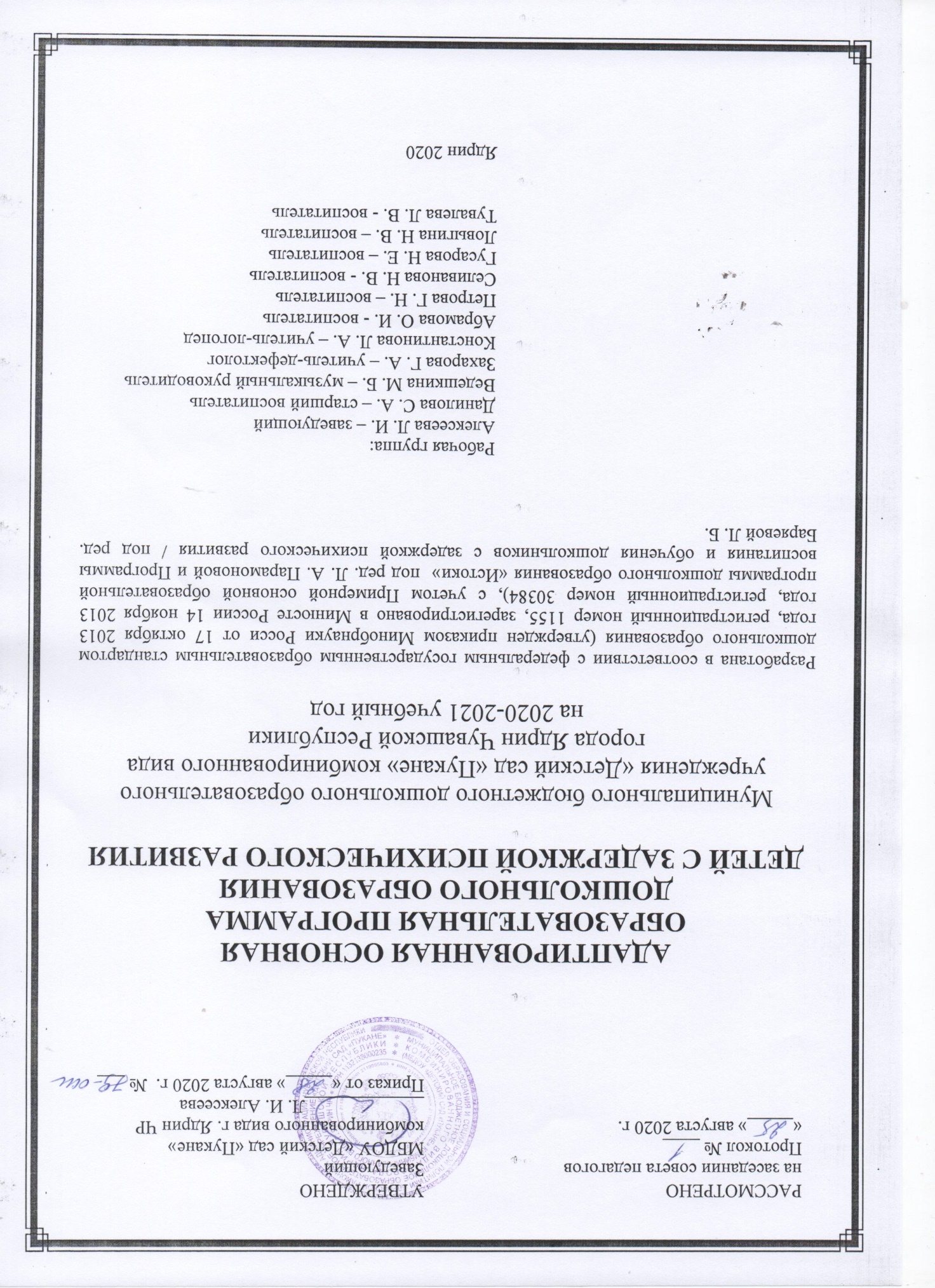 Структура программыI. ЦЕЛЕВОЙ РАЗДЕЛ1.1. Пояснительная запискаДеятельность Муниципального бюджетного дошкольного образовательного учреждения (далее ДОУ) «Детский сад «Пукане» комбинированного вида города Ядрин Чувашской Республики в соответствии с Законом РФ «Об образовании в Российской Федерации» направлена на обеспечение права семьи на получение помощи в воспитании детей дошкольного возраста, на охрану и укрепление их физического и психического здоровья, на развитие их индивидуальных способностей и необходимую коррекцию нарушений развития.Образовательная деятельность МБДОУ «Детский сад «Пукане» комбинированного вида города Ядрин Чувашской Республики направлена на реализацию национальных образовательных инициатив, заложенных в нормативно-правовых документах:Федеральный уровень:- Федеральный закон №273 от 29.12.2012 «Об образовании в Российской Федерации»;- Федеральный закон от 24.07.1998 №124-ФЗ «Об основных гарантиях прав ребенка в Российской Федерации»;- Федеральный закон от 24.11.1995 №181-ФЗ «О социальной защите инвалидов в Российской Федерации»;- Конституция Российской Федерации от 12.12.1993 г.;- Приказ Министерства образования и науки Российской Федерации от 17.10.2013 №1155 «Об утверждении Федерального государственного образовательного стандарта дошкольного образования» (зарегистрирован в Минюсте РФ 14.11.2013 №30384);- Распоряжение Правительства РФ от 27 октября 2014 г. №2136-р «О продлении до 2020 года срока реализации государственной программы «Доступная среда»;-  Постановление Главного государственного санитарного врача Российской Федерации от 15 мая 2013 г. N 26 г. Москва «Об утверждении СанПиН 2.4.1.3049-13 «Санитарно-эпидемиологические требования к устройству, содержанию и организации режима работы в дошкольных образовательных организациях»;- Письмо Министерства образования и науки РФ от 11 марта 2016 г. № ВК-452/07 «О введении ФГОС ОВЗ».Региональный уровень:- Закон Чувашской Республики от 30.07.2013 г. №50 «Об образовании в Чувашской Республике»;Муниципальный уровень:- Устав Муниципального бюджетного дошкольного образовательного учреждения «Детский сад «Пукане» комбинированного вида города Ядрин Чувашской Республики;- Лицензия на осуществление образовательной деятельности №651 от 09.04.2015 г. серия 21Л01 №0000304. Срок действия лицензии – бессрочно. Приложение к Лицензии серия № 651 от 09.04.2015 г. серия 21П01 № 0000876.- Положение о психолого-медико-педагогическом консилиуме (ПМПк) ДОУ;- Приказ «О работе психолого-медико-педагогического консилиума (ПМПк) ДОУ;Адаптированная основная образовательная программа дошкольного возраста (далее АООП ДО) разработана для детей с нарушениями интеллекта и в соответствие требованиям федерального государственного образовательного стандарта дошкольного образования (далее – ФГОС ДО) и направлена на реализацию запросов и потребностей участников образовательного процесса (ребенок-педагог-родитель). АООП ДО разработана на основе: 1) Истоки: Примерная основная образовательная программа дошкольного образования / Научн. рук. Л. А. Парамонова. – М.: ТЦ Сфера, 2015. – 192 с.2) Коррекционные программы:- Баряева Л. Б., Вечканова И. Г., Гаврилушкина О. П. Программа воспитания и обучения дошкольников с задержкой психического развития.3) Дополнительные программы: - Лыкова И. А. «Цветные ладошки». Парциальная программа художественно-эстетического развития детей 2-7 лет в изобразительной деятельности (формирование эстетического отношения к миру). - М.: ИД «Цветной мир», 2016. – 144 с.- Куцакова Л. В. Конструирование и художественный труд в детском саду: Программа и конспекты занятий. 3-е изд., перераб. и дополн. – М.: ТЦ Сфера, 2016. – 240 с.- Лыкова И. А. Художественный труд в детском саду. – М.: Издательский дом «Цветной мир», 2010. – 144 с.- Николаева С. Н. Парциальная программа «Юный эколог»: Для работы с детьми 3-7 лет. – М.: МОЗАИКА-СИНТЕЗ, 2016. – 112 с.- Колесникова Е. В. Математические ступеньки. Программа развития математических представлений у дошкольников. – 2-е изд., перераб. и доп. – М.: ТЦ Сфера, 2015. – 112 с.- Лыкова И. А. Парциальная образовательная программа «Умные пальчики: конструирование в детском саду». - М.: ИД «Цветной мир», 2017. – 200 с.- Авдеева Н.Н., Князева Н.Л., Стеркина Р.Б. Безопасность: Учебное пособие по основам безопасности жизнедеятельности детей старшего дошкольного возраста. – СПб.: «ДЕТСТВО-ПРЕСС», 2015. – 144 с.- Ушакова О. С. Программа развития речи дошкольников. – 4-е изд., перераб. – М.: ТЦ Сфера, 2015. – 96 с.- Николаева Е. И. Программа по приобщению дошкольников к национальной детской литературе «Рассказы солнечного края»: примерная парциальная образовательная программа. – Чебоксары: Чуваш. кн. изд-во, 2015. – 71 с.- Соловей Л. Б. Программа по социально-коммуникативному развитию детей дошкольного возраста с учетом регионального компонента. – Чебоксары: Чуваш. кн. изд-во, 2015. – 72 с.- Драгунова О. В. Программа воспитания ребенка-дошкольника. – Чебоксары: Чуваш. кН. изд-во, 1995. – 231 с.- Махалова И. В., Николаева Е. И. Солнышко сияет, играть нас приглашает. Фольклорные физкультурные занятия и праздники в детском саду: Учебно-методическое пособие. – Чебоксары: Новое время, 2006. – 164 с.- Махалова И. В., Николаева Е. И. Воспитание здорового ребенка на традициях чувашского народа: Учебно-методическое пособие. – Чебоксары, 2003. – 255 с.- Радынова О. П. Настроение, чувства в музыке. Программа «Музыкальные шедевры». Конспекты занятий с нотным приложением. – М.: ТЦ Сфера, 2014. – 208 с.- Коломийченко Л. В. Дорогою добра: Концепция и программа социально-коммуникативного развития и социального воспитания дошкольников. – М.: ТЦ Сфера, 2015. – 160 с.;- Шарохина В. Л. Коррекционно-развивающие занятия: младшая, средняя группы. – М.: ООО «Национальный книжный центр», 2015. – 144 с.;- Шарохина В. Л. Коррекционно-развивающие занятия: старшая, подготовительная группы. – М.: ООО «Национальный книжный центр», 2015. – 128 с.;- Куражева Н. Ю. Программа психолого-педагогических занятий для дошкольников «Цветик-семицветик» (по всем возрастам).- Крюкова С.В., Слободяник Н.П. Удивляюсь, злюсь, боюсь, хвастаюсь и радуюсь. Программы эмоционального развития детей дошкольного и младшего школьного возраста.Цель и задачи  ПрограммыЦелью реализации АООП является обеспечение условий для дошкольного
образования детей с задержкой психического развития с учетом их индивидуальнотипологических особенностей и особых образовательных потребностей. Реализация программы предполагает психолого-педагогическую и коррекционно-развивающую поддержку позитивной абилитации и социализации, развитие личности ребенка дошкольного возраста с ЗПР; формирование и развитие компетенций, обеспечивающих преемственность между первойЗадачи АООП:• создание благоприятных условий для всестороннего развития и образования детей с
ЗПР в соответствии с их возрастными, индивидуально-типологическими особенностями и
особыми образовательными потребностями; амплификации образовательных воздействий;
• создание оптимальных условий для охраны и укрепления физического и
психического здоровья детей с ЗПР;• обеспечение психолого-педагогических условий для развития способностей и
личностного потенциала каждого ребенка как субъекта отношений с другими детьми,
взрослыми и окружающим миром;• целенаправленное комплексное психолого-педагогическое сопровождение ребенка с ЗПР и квалифицированная коррекция недостатков в развитии;• выстраивание индивидуального коррекционно-образовательного маршрута на
основе изучения особенностей развития ребенка, его потенциальных возможностей и
способностей;
• взаимодействие с семьей для обеспечения полноценного развития детей с ЗПР; оказание консультативной и методической помощи родителям в вопросах коррекционно-развивающего обучения и воспитания детей с ЗПР;• обеспечение необходимых санитарно-гигиенических условий, проектирование
специальной предметно-пространственной развивающей среды, создание атмосферы
психологического комфорта.Механизмы адаптации АООПАдаптация содержания программы с учетом особых образовательных потребностей
детей с задержкой психического развития предполагает:1. Конкретизацию задач и содержания АООП для детей с ЗПР с учетом
индивидуально-типологических особенностей и образовательных потребностей контингента
воспитанников дошкольной образовательной организации.2. Вариативность планируемых результатов освоения образовательной программы в
соответствии с поставленными задачами и возможностями детей с ЗПР.3. Индивидуализацию темпов освоения образовательной программы. Использование
методов и приемов обучения и развития с ориентацией на «зону ближайшего развития» ребенка,
создание оптимальных условий для реализации его потенциальных возможностей.
4. Применение психолого-педагогической диагностики как механизма адаптации
коррекционно-образовательного содержания АООП, отбор конкретного содержания
воспитательной и коррекционно-образовательной работы в каждой возрастной группе на
основе результатов психолого-педагогического изучения имеющихся у детей представлений об окружающем мире, уровня развития психологического и речевого базиса, особенностей
деятельности.
5. Коррекционную направленность всего образовательно-воспитательного процесса,
обеспечивающего решение задач общего развития, воспитания и коррекции недостатков
познавательной деятельности, эмоционально-личностной сферы и речи детей с ЗПР.6. Разработку вариативного содержания образовательной деятельности по
профессиональной коррекции нарушений развития детей с ЗПР, этапов и методов ее
реализации.7. Подбор методического обеспечения (программно-методических материалов,
дидактических пособий, учебных средств и оборудования) для реализации АООП.8. Обеспечение практической направленности содержания Программы, ее связи с
бытовой, предметно-практической, игровой, продуктивной деятельностью детей.9. Особый подход к организации предметно-пространственной среды, планированию
образовательной деятельности и организации жизни и деятельности детей в режиме дня.Принципы и подходы к формированию ПрограммыВ соответствии со Стандартом Программа построена на следующих принципах: Общие дидактические принципы Принцип научности предполагает научный характер знаний, которые преподносятся
детям, даже если эти знания адаптируются с учетом познавательных возможностей ребенка и
носят элементарный характер.Принцип связи теории с практикой. Первые сведения об окружающем мире любой
ребенок получает в процессе предметно-практической деятельности, в дальнейшем педагог
обобщает и систематизирует этот опыт, сообщает новые сведения о предметах и явлениях. Приобретенные знания ребенок может использовать как в процессе усвоения новых знаний, так и на практике, за счет чего его деятельность поднимается на новый уровень.
Принцип активности и сознательности в обучении.Принцип доступности предполагает учет возрастных и психофизиологических
особенностей детей, а также учет уровня актуального развития и потенциальных возможностей каждого из них. Все обучение ребенка с ЗПР должно строиться с опорой на «зону ближайшего развития», что соответствует требованиям ФГОС ДО.Принцип последовательности и систематичности. Учет этого принципа позволяет
сформировать у детей целостную систему знаний, умений, навыков. Обучение любого ребенка строится от простого к сложному, кроме того, при разработке программного содержания предусматриваются и реализуются внутрипредметные и межпредметные связи, что позволяет сформировать в сознании ребенка целостную картину мира.Принцип прочности усвоения знаний. В процессе обучения необходимо добиться
прочного усвоения полученных ребенком знаний, прежде чем переходить к новому материалу.Принцип наглядности предполагает организацию обучения с опорой на
непосредственное восприятие предметов и явлений, при этом важно, чтобы в процессе
восприятия участвовали различные органы чувств.Принцип индивидуального подхода к обучению и воспитанию.Специальные принципыПринцип педагогического гуманизма и оптимизма. На современном этапе развития
системы образования важно понимание того, что обучаться могут все дети. При этом под
способностью к обучению понимается способность к освоению любых, доступных ребенку,
социально и личностно значимых навыков жизненной компетенции, обеспечивающих его
адаптацию.Принцип социально-адаптирующей направленности образования. Коррекция и
компенсация недостатков развития рассматриваются в образовательном процессе не как
самоцель, а как средство обеспечения ребенку с ограниченными возможностями
самостоятельности и независимости в дальнейшей социальной жизни.Этиопатогенетический принцип. Для правильного построения коррекционной работы с
ребенком необходимо знать этиологию (причины) и патогенез (механизмы) нарушения.Принцип системного подхода к диагностике и коррекции нарушений. Для построения
коррекционной работы необходимо правильно разобраться в структуре дефекта, определить иерархию нарушенийПринцип комплексного подхода к диагностике и коррекции нарушений. Психолого-педагогическая диагностика является важнейшим структурным компонентом педагогического процесса.Принцип коррекционно-компенсирующей направленности образования. Любой момент в
образовании ребенка с ЗПР должен быть направлен на предупреждение и коррекцию
нарушений.Принцип опоры на закономерности онтогенетического развития. Коррекционная
психолого-педагогическая работа с ребенком с ЗПР строится по принципу «замещающего
онтогенеза».Принцип единства диагностики и коррекции. В процессе диагностической работы с
каждым ребенком следует выявить уровень развития по наиболее важным показателям, что позволит определить индивидуальный профиль развития, а также характер и степень выраженности проблем у детей данной дошкольной группы.Принцип единства в реализации коррекционных, профилактических и развивающих задач. Соблюдение данного принципа не позволяет ограничиваться лишь преодолением актуальных на сегодняшний день трудностей и требует построения ближайшего прогноза развития ребенка и создания благоприятных условий для наиболее полной реализации его потенциальных возможностей.Принцип реализации деятельностного подхода в обучении и воспитании. В рамках
ведущей деятельности происходят качественные изменения в психике, которые являются
центральными психическими новообразованиями возраста. Качественная перестройка
обеспечивает предпосылки для перехода к новой, более сложной деятельности, знаменующей достижение нового возрастного этапа.Принцип ранней педагогической помощи. Многие сензитивные периоды наиболее
благоприятного для формирования определенных психических функций, играющие решающую роль для последующего развития ребенка, приходятся на ранний и дошкольный возраст.Принцип комплексного применения методов педагогического и психологического
воздействия означает использование в процессе коррекционного воспитания и обучения
многообразия методов, приемов, средств (методов игровой коррекции: методы арт-, сказко-, игротерапии)Принцип личностно-ориентированного взаимодействия взрослого с ребенком указывает
на признание самоценности личности ребенка, необходимости активного его участия в
познавательной и практической деятельности.Принцип вариативности коррекционно-развивающего образования предполагает, что
образовательное содержание предлагается ребенку через разные виды деятельности с учетом зон актуального и ближайшего развития ребенка, что способствует развитию, расширению как явных, так и скрытых его возможностей.Принцип активного привлечения ближайшего социального окружения к работе с
ребенком. Перенос нового позитивного опыта, полученного ребенком на коррекционных
занятиях, в реальную жизненную практику возможен лишь при условии готовности ближайших партнеров ребенка принять и реализовать новые способы общения и взаимодействия с ним, поддержать ребенка в его саморазвитии и самоутверждении.Подходы к построению АООПВ АООП на первый план выдвигается развивающая функция образования,
обеспечивающая становление личности ребенка и ориентирующая педагога на его
индивидуальные особенности, признание самоценности дошкольного периода детства.
Программа построена на позициях гуманно-личностного отношения к ребенку и направлена на его всестороннее развитие, формирование духовных и общечеловеческих ценностей, а также способностей и интегративных качеств с учетом индивидуальных возможностей и специальныхПрограммой предусмотрен гибкий подход к отбору образовательного и коррекционноразвивающего содержания, методов и форм работы с детьми не только с учетом возрастных, но и индивидуально-типологических особенностей, трудностей и образовательных потребностей.Предполагается возможность перехода от одного варианта программы к другому.
Построение образовательной программы основывается на комплексно-тематическом
принципе. Специфической особенностью Программы является интеграция коррекционноразвивающего содержания не только в структуру занятий, предусмотренных учебным планом. Тщательно продумывается развивающая среда для организации свободной деятельности детей.В коррекционно-развивающий процесс включаются не только специалисты (учитель-дефектолог, учитель-логопед, педагог-психолог), но и воспитатели, музыкальный руководитель. Обязательной составляющей Программы является взаимодействие с семьей воспитанника с целью повышения информированности и психолого-педагогической компетентности в вопросах, связанных с особенностями развития, а также с методами и приемами преодоления его недостатков у дошкольников с ЗПР.Все занятия (НОД) интегрируют образовательные задачи из разных образовательных
областей и имеют коррекционно-развивающую направленность. Основными видами
деятельностями являются игра, практическая, продуктивная и экспериментальная деятельности.Значимые характеристики особенностей развития детейОсновными участниками реализации Программы являются: дети дошкольного возраста, родители (законные представители), педагоги. В соответствии с итогами комплектования на 28.08.2020 г. в МБДОУ «Детский сад «Пукане» комбинированного вида г. Ядрин:- разновозрастная группа компенсирующей направленностиПрограмма предназначена для работы с детьми дошкольного возраста с задержкой психического развития 4 г. 3 мес. (II год обучения), с учетом их возрастных, типологических и индивидуальных особенностей, по образовательным областям: физическое развитие, социально-коммуникативное развитие, познавательное развитие, речевое развитие и художественно-эстетическое развитие.Психолого-педагогическая характеристика детей с задержкой психического развитияДОУ посещает 1 ребенок (4 г. 3 мес. - II год обучения) с задержкой психического развития.Дети с задержкой психического развития представляют собой неоднородную группу. Этиология ЗПР связана с конституциональными факторами, хроническими соматическими заболеваниями, с неблагоприятными социальными условиями воспитания и в основном с органической недостаточностью центральной нервной системы (ЦНС) резидуального или генетического характера (Ю. Г. Демьянов, В. В. Лебединский и др.).Данная группа детей первоначально определялась как «дети с минимальными повреждениями мозга» (или «с минимальными мозговыми дисфункциями») (3. Тржесоглава), «дети с нарушениями поведения». Наряду с этим таких детей характеризуют как «детей со специфическими трудностями в обучении», чтобы подчеркнуть отсутствие каких- либо других выраженных физических или психических недостатков, вызывающих у них затруднения в учении. В отечественной психологии эти дети определялись как «дети о пониженной обучаемостью», «отстающие в учении» (З.И. Kaлмыкова, Н. А. Менчинская и др.). Большую часть контингента учащихся с трудностями в обучении составляют дети, специфические особенности развития которых квалифицируются как «задержка психического развития» (К. С. Лебединская, В. И. Лубовский, И. Ф. Марковская, Е. М. Мастюкова, Р. Д. Тригер, У. В. Ульенкова и др.).В настоящее время выявлено два основных варианта ли тогенетических механизмов формирования ЗПР: 1) нарушение познавательной деятельности, связанное с незрелость эмоционально-волевой сферы и личности, то есть с психическим инфантилизмом; 2) нарушение познавательной деятельности вследствие стойких астенических и церебронгтинических состояний. Для понимания особенностей развития детей с ЗПР важны данные клинических исследований. Он основываются на принципе разграничения клинических вариантов с преобладанием признаков незрелости лобных систем и вариантов с наиболее выраженными симптомами повреждения подкорковых систем. Экспериментально выделены дизонтогенетический и энцефалопатический варианты ЗПР. К дизонтогенетическим формам отнесены психический инфантилизм и интеллектуальная недостаточность, наблюдаемая при отставании в развитии психомоторики, речи, школьных навыков. Среди энцефалопатических форм выделены цереброастенические синдромы с запаздыванием развития школьных навыков и психоорганические синдромы с нарушением высших корковых функций. Существует также классификация на основе учета этиологии и патогенеза основных форм ЗПР, которая стала основополагающей для разработки критериев отбора в коррекционно-образовательные учреждения для детей с ЗПР и которая широко используется в теории и практике специальной дошкольной педагогики (К. С. Лебединская). В соответствии с этой классификацией авторы «Программы воспитания и обучения дошкольников с задержкой психического развития» (далее «Программа»), характеризуя детей с ЗПР, опираются на положение о том, что понятие «задержка психического развития» употребляется по отношению к детям со слабо выроженной органической недостаточностью центральной нервной системы. У этих детей нет специфических нарушений слуха, зрения, опорно-двигательного аппарата, речи. Они не являются умственно отсталыми.Выделены следующие типы ЗПР:- по типу конституционального (гармонического) психического и психофизического инфантилизма;
соматогенного происхождения (с явлениями соматагенной астении и инфантилизма);-психогенного происхождения (патологическое развитие личности по невротическому типу, психогенная инфантилизация)- церебрально-органического генеза (К. С. Лебединская).Специалистам, работающим по «Программе», важно знать, что ЗПР — это психолого-педагогическое определение одного из распространенных отклонений в психофизическом развитии детей. Ее относят к «пограничной» форме дизонтогенеза, для которой характерен замедленный темп созревания психических структур. Данная популяция детей отличается гетеросхронностью проявлений отклонений в развитии, различной степенью их выраженности, а также разным прогнозом последствий.Для психической сферы детей с ЗПР характерно сочетание дефицитарных функций с сохранными. Отмечается, что парциальная дефицитарность высших психических функций часто сопровождается инфантильными чертами личности и поведения. В одних случаях у детей страдает работоспособность, в других — произвольность в организации деятельности, в третьих — мотивация познавательной деятельности и т. д. Таким образом, ЗПР это сложное полиморфное нарушение, при котором страдают разные компоненты психической и физической деятельности.При ЗПР могут наблюдаться первичные нарушения как отдельных структур коры головного мозга, так и в различных сочетаниях. При этом глубина и степень повреждений и незрелости структур может быть различной. Именно этим и определяется многообразие психических проявлений, встречающихся у детей с ЗПР. Разнообразные вторичные наслоения еще более усиливают внутригрупповые различия. У детей с ЗПР отмечаются различные этиопатогенетические варианты, при которых ведущими причинообразующими факторами могут быть: низкий темп психической активности (корковая незрелость); дефицит внимания с гиперактивностью (незрелость подкорковых структур); вегетативная лабильность на фоне соматической ослабленности (в силу незрелости или вследствие ослабленности самой вегетативной системы на фоне социальных, экологических, биологических причин); вегетативная незрелость (как биологическая ослабленность организма); энергетическое истощение нервных клеток (на фоне хронического стресса) и др.Определение «задержка психического развития» используется также для характеристики отклонений в Познани тельной сфере педагогически запущенных детей. В этом случае в качестве причин задержки психического развития выделяются культурная депривация и неблагоприятны» условия воспитания.Среди причин ЗПР называют также проявления минимальной мозговой дисфункции: нарушения, связанные с первичной дисфункцией эндокринной системы, недостаточностью кислотного обмена, с вредоносными влияниями окружающей среды. Имеются указания на генетическую oбусловленность возникновения у детей нарушений отдельных корковых функций и инфантильных черт поведения.Задержка психического развития проявляется, прежде всего, в замедлении темпа психического развития. При поступлении в школу дети обнаруживают ограниченность представлений об окружающем мире, незрелость мыслительных процессов, недостаточную целенаправленность интеллектуальной деятельности, ее быструю истощаемость, преобладание игровых интересов, чрезвычайно низкий уровень общей осведомленности, социальной и коммуникативной компетентности.Выше уже отмечалось, что в процессе работы над «Программой» авторы основывались на широко используемой в практике классификации задержки психического развития, разработанной К. С. Лебединской (1980) на основе этиопатогенетического подхода. В соответствии с этой классификацией выделены четыре базовых варианта задержки психического развития: конституционального, соматогенного, психогенного и церебрально-органического происхождения. Рассмотрим каждый из них в контексте направлений работы по «Программе».Результаты освоения основной образовательной ПрограммыРезультаты освоения основной образовательной программы ДОУ представлены в виде целевых ориентиров дошкольного образования, которые представляют собой социально-нормативные возрастные характеристики возможных достижений ребенка на этапе завершения уровня дошкольного образования. Целевые ориентиры не подлежат непосредственной оценке, в том числе в виде педагогической диагностики (мониторинга), и не являются основанием для их формального сравнения с реальными достижениями детей.Они не являются основой объективной оценки соответствия установленным требованиям образовательной деятельности и подготовки детей. Освоение Программы не сопровождается проведением промежуточных аттестаций и итоговой аттестации воспитанников.Целевые ориентиры на этапе завершения дошкольного образования:по программе Баряевой Л. Б.III год обучения:Физическое воспитание:- сформирован устойчивый навык к произвольному мышечному напряжению и расслаблению;- развита точность произвольных движений, учить детей переключаться с одного движения на другое;- умеет выполнять упражнения по словесной инструкции взрослых;- закреплены навыки самоконтроля в процессе мышечного и эмоционального расслабления;- умеет сохранять правильную осанку в различных видах движений;- развита двигательная память, выполняя двигательные цепочки из четырех-шести действий;- развита слухо-моторная и зрительно-моторная координация движений, соответствующая возрасту детей;- развит навык пространственной организации движений;- совершенствованы умения и навыки одновременного выполнения детьми согласованных движений, а также навыки разноименных и разнонаправленных движений;- умеет самостоятельно перестраиваться в звенья с опорой на ориентиры;- сформированы навыки контроля динамического и статического равновесия;- умеет сохранять заданный темп во время ходьбы (быстрый, средний, медленный);- умеет выполнять разные виды бега, быть ведущим в колонне, при беге парами соизмерять свои движения с движениями партнера;- умеет энергично отталкиваться и мягко приземляться с сохранением равновесия;- умеет ловить мяч (расстояние до 3 м), отбивать его от пола не менее шести-семи раз подряд;- умеет принимать исходное положение при метании, осуществлять энергичный толчок кистью и т. п.;- сформировано умение лазать по гимнастической лестнице, перелезать с пролета на пролет по диагонали, соблюдая ритмичность при подъеме и спуске;- умеет самостоятельно организовывать подвижные игры, предлагать свои игры, варианты игр, комбинации движений;- умеет анализировать свои движения, движения сверстников, осуществлять элементарное двигательное и словесное планирование действий в ходе спортивных упражнений;Формирование социально-личностных представлений и коммуникативных навыков:- пользуется различными типами коммуникативных высказываний (задавать вопросы, строить простейшие сообщения и побуждения);- расширены и уточнены представления детей о занятиях и труде взрослых;- сформированы социальные представления о безопасном образе жизни (о правилах поведения на улице, о правилах пожарной безопасности, о правилах здорового образа жизни, о поведении в быту) с последующим выделением наиболее значимых для обучения основам безопасности жизнедеятельности ситуаций и объектов;- развито внимание к различным видам социальных отношений, умеет передавать их в сюжетно-ролевых и театрализованных играх;- знает о местах обитания, образе жизни, способах питания животных и растений;- устанавливает причинно-следственные связи между условиями жизни, внешними и функциональными свойствами в человеческом, животном и растительном мире на основе наблюдений и практического экспериментирования;- сформированы представления о Родине: о городах России, ее столице, государственной символике, гимне страны;- знает о предметах быта, необходимых человеку (рабочая, повседневная и праздничная одежда; обувь для разных сезонов; мебель для дома, для детского сада, для работы и отдыха; чайная, столовая посуда; технические средства и др.);- знает о макро-социальном окружении (улица, места общественного питания, места отдыха, магазины, деятельность людей, транспортные средства и др.);- знает о явлениях природы, сезонных и суточных изменениях, связывая их с изменениями в жизни людей, животных, растений в различных климатических условиях;- сформированы экологические представления, знаком их с потребительской, природоохранной, восстановительной функциями человека в природе;- развиты сенсорно-перцептивные способности детей, исходя из принципа целесообразности и безопасности, обучать их выделению знакомых объектов из фона зрительно, по звучанию, на ощупь, по запаху и на вкус;- расширены представления о праздниках (Новый год, день рождения, День независимости, Рождество, Пасха, Масленица, выпускной праздник в детском саду, День учителя, День защитника Отечества, День города, День Победы, спортивные праздники и др.);- знает о художественных промыслах (различные росписи, народные игрушки и др.);- расширен словарный запас, связанный с содержанием эмоционального, бытового, предметного, социального и игрового опыта детей;- понимает и устанавливает логические связи (причина — следствие, часть — целое, род — вид).Развитие речи и коррекция речевых нарушений:- систематизированы знания об окружающем мире, развиты произвольное внимание, зрительная и слухоречевая память, мышление;- совершенствованы навыки сотрудничества детей в группе, умение слушать друг друга;- пополнен и активизирован словарный запас, уточнены понятийные и контекстуальные компоненты значений слов на основе расширения познавательного и речевого опыта детей;- совершенствованы представления об антонимических и синонимических отношениях между словами, знаком с явлениями омонимии, с многозначностью слов;- развито дифференцированно-целостное смысловое восприятие и понимание текстов;- правильно использует в речи грамматические формы слов, продуктивные и непродуктивные словообразовательные модели;- самостоятельно составляет цельное и связное высказывание на основе овладения детьми пересказом, рассказом;- развиты планирующая и обобщающая функции речи путем стимулирования к вербальному программированию предстоящих действий и оценке ее результатов;- развиты общие речевые навыки детей, в том числе автоматизация в речи правильного произношения звуков, способности правильного воспроизведения звукослоговой структуры слов;- развиты символическая и аналитико-синтетическая деятельность с языковыми единицами, обучен основам грамоты в аспекте профилактики затруднений в овладении письменной речью;- развиты навыки обобщения, способность сравнивать предметы и явления, выделять различные и сходные признаки;- определяет понятия на основе предметно-содержательных изображений;- выделяет существенные признаки различных понятий;- устанавливает временные последовательности, словесно выражает причинно-следственные зависимости;- развита фразовая речь в ходе бесед по рисункам, аппликациям поделкам детей, обучение рассказыванию по литературным произведениям, по иллюстративному материалу (картинкам, картинам, фотографиям), содержание которых отражает эмоциональный, игровой, трудовой, познавательный опыт детей;- понимает содержание литературных произведений (прозаических и стихотворных), характер персонажей и их взаимоотношения, мотивы их поведения, отражать это понимание в речи;- при рассказывании сказок и других литературных произведений использует наглядные модели, операциональные карты, символические средства, схематические зарисовки, выполненные взрослым;- самостоятельно устанавливает последовательность основных смысловых компонентов речи, умеет оформлять внутритекстовые связи на семантическом и коммуникативном уровнях и оценивать правильность высказывания;Конструирование:- проявляет познавательный интерес детей к процессу и результату конструирования;- сформированы представления детей об архитектуре как искусстве и о строительстве как труде по созданию различных построек, необходимых людям для жизни и деятельности;- умеет соотносить постройки, архитектурные сооружения с игровыми конструкциями из различных строительных материалов, знакомя с названием «детские архитектурные наборы»;- умеет видеть целостную конструкцию и анализировать ее основные и вспомогательные части (архитектурные украшения), устанавливая их функциональное назначение, определяя соответствие форм, размеров, местоположения в зависимости от задач и плана конструкции;- закреплены представления детей о форме, величине, пространственных отношениях элементов в конструкции, отражать это в речи;- умеет сравнивать элементы детских строительных наборов и конструкций по величине, употребляя при этом слова большой — маленький, больше — меньше, одинаковый, длинный — короткий, высокий — низкий, выше — ниже, длиннее — короче,..по расположению, употребляя при этом выражения внизу — наверху, рядом, около, близко — далеко, дальше — ближе;- развиты операционально-технические умения детей, используя разнообразный строительный материал;- совершенствованы кинестетическая и кинетическая основа движений пальцев рук в процессе занятий с конструктивным материалом, требующим разных способов сочленения и расстановки элементов (крепление по типу пазлов, детали со втулками, установка детали на деталь, сборно-разборные игрушки и крепления с помощью гаек, замков и т. п.);- умеет использовать в процессе конструирования все виды словесной регуляции: словесный отчет, словесное сопровождение и словесное планирование деятельности;- умеет выполнять схематические рисунки и зарисовки построек (по групповому и индивидуальному заданию);- развито творческое воображение детей, использует приобретенные конструктивные навыки для создания построек, необходимых для развертывания или продолжения строительно-конструктивных, сюжетно-ролевых, театрализованных и подвижных игр;- умеет самостоятельно анализировать объемные и графические образцы, создавать конструкции на основе проведенного анализа;- умеет воссоздавать целостный образ объекта из разрезных предметных и сюжетных картинок, сборно-разборных игрушек, иллюстрированных кубиков и пазлов;- сформированы партнерские отношения и коммуникативно-речевые умения в процессе выполнения коллективных работ, например, конструирования панно из пазлов;- умеет выполнять сюжетные конструкции по заданному началу и собственному замыслу (с предварительным планированием и заключительным словесным отчетом);Формирование элементарных математических представлений:- расширены представления детей о свойствах и отношениях объектов, используя многообразие игр на классификацию, сериацию, образование множеств из однородных и разнородных предметов, игрушек, их изображений, группируя предметы в множества по форме, по величине, по количеству (в пределах семи-десяти); - совершенствован навык использования способов проверки (приемы наложения и приложения) для определения количества, величины, формы объектов, их объемных и плоскостных моделей;- использует разнообразные способы моделирования различных действий, направленных на воспроизведение величины, формы, протяженности, удаленности объектов с помощью пантомимических, знаково-символических, графических и других средств на основе предварительного тактильного и зрительного обследования объектов и их моделей; - развиты ориентировочные действия детей, закрепляя их умение предварительно рассматривать, называть, показывать по образцу и по словесной инструкции форму, величину, количество предметов в окружающем пространстве, в игровой ситуации, на картинке;- умеет образовывать последующее число, добавляя один объект к группе, а также предыдущее число, удаляя один объект из группы;- совершенствованы счетные действия детей с множествами предметов на основе слухового, тактильного и зрительного восприятия;- знаком с количеством в пределах пяти—десяти (возможный предел освоения детьми чисел определяется, исходя из уровня их математического развития на этапе готовности к школьному обучению);- узнает цифры 0, 1—9 в правильном и зеркальном (перевернутом) изображении, среди наложенных друг на друга изображений, соотносить их с количеством объектов;- называет цифровой ряд, выкладывая цифры в последовательности, подбирает соответствующую цифру к количеству объектов, выделяет цифровые знаки среди других изображений (букв, схематических изображений объектов, геометрических фигур) и называет их обобщающим словом;- решает задачи-драматизации и задачи-иллюстрации на сложение и вычитание, используя наглядный материал и символические изображения (палочки, геометрические фигуры), в пределах пяти-десяти и включает сформированные представления в предметно-практическую и игровую деятельность;- умеет определять пространственное расположение предметов относительно себя, пользоваться стрелкой-вектором и другими символами, указывающими отношения между величиной и направлениями объектов;- умеет перемещать различные предметы вперед, назад, вверх, вниз по горизонтали, по вертикали, по кругу (по словесной инструкции взрослого и самостоятельно);- соотносит плоскостные и объемные формы в процессе игр и игровых упражнений, выделяя общие и различные пространственные признаки, структурные элементы геометрических фигур: вершины, углы, стороны;- сформированы представления об окружности и круге, умеет пользоваться детским циркулем для вычерчивания окружности;- сформированы представления о времени: узнает по наиболее характерным признакам (в природе, на картинках) и называет реальные явления и их изображения: времена года (весна, лето, осень, зима), части суток (утро, день, вечер, ночь);
- развиты речевые умения детей, необходимые для отражения в речи оснований классификаций по ведущему признаку (форма, величина, количество), используя в своей речи математические термины, обозначающие эти признаки, называя все свойства, присущие объектам, а также свойства, которые им не присущи (с использованием отрицания «не»).Формирование основ безопасности жизнедеятельности:- умеет использовать в реальных ситуациях и играх знания об основных правилах безопасного поведения в стандартных и чрезвычайных ситуациях, полученные в ходе экскурсий, наблюдений, знакомства с художественной литературой, картинным материалом, историческими сведениями, мультфильмами и т. п.;- стимулирован интерес детей к творческим играм, проявляет желание играть в новые игры с сюжетами, расширяющими и уточняющими их представления о способах поведения в чрезвычайных ситуациях и в ситуациях, потенциально опасных для жизни и здоровья детей и взрослых, учить детей наполнять знакомую игру новым содержанием;- сформированы представления детей о труде взрослых в стандартно опасных и чрезвычайных ситуациях: сотрудник МЧС (спасатель, пожарный), сотрудник милиции и ГИБДД (регулировщик, постовой милиционер), водители транспортных средств, работники информационной службы и т. п.;- умеет называть и набирать специальные номера телефонов, четко и правильно сообщать необходимую информацию (в соответствии с возрастными и интеллектуальными особенностями детей);- сформированы элементарные представления о безопасном поведении в информационной среде: умение включить телевизор для просмотра конкретной передачи, допустимая продолжительность просмотра телевизионной передачи, включение компьютера и продолжительность занятий на нем, необходимость согласовывать свои действия со взрослыми);- умеет создавать воображаемую игровую ситуацию на тему безопасного поведения в социальном и природном мире, брать на себя роль и действовать в соответствии с нею, проявляя эмоциональные и поведенческие реакции по ходу игры;- закреплены кооперативные умения детей в процессе игр и образовательных ситуаций, проявляя отношения партнерства, взаимопомощи, взаимной поддержки в ходе проигрывания ситуаций по основам безопасности жизнедеятельности;- расширены, уточнены и систематизированы представления детей о некоторых источниках опасности для окружающего природного мира (загрязнение мест отдыха, неосторожные действия, наносящие вред природе, опасные природные явления: гроза, наводнение, землетрясение, извержение вулканов и т. п.);- расширены, уточнены и систематизированы представления детей о безопасном для окружающей природы поведении, учить их выполнять правила без напоминания взрослых (не ходить по клумбам, газонам, не рвать растения, листья и ветки деревьев и кустарников, не распугивать птиц, не засорять водоемы, не оставлять мусор в лесу, парке, разводить огонь только в присутствии взрослого и в специально оборудованном месте, тщательно заливать место костра водой перед уходом и т. д.);Изобразительная деятельность:- понимает произведения искусства (картинами, иллюстрациями к сказкам и рассказам, народными игрушками, предметами народного декоративно-прикладного искусства и др.);- развито художественное восприятие произведений изобразительного искусства, умеет эмоционально реагировать на воздействие художественного образа, понимает содержание произведений и выражать свои чувства и эмоции с помощью творческих рассказов;- развит интерес детей к изобразительной деятельности и ее результатам;- стремится к использованию различных средств и материалов в процессе изобразительной деятельности;- уточнены представления детей об основных цветах и их оттенках, умеет смешивать краски и получать оттеночные цвета;- умеет анализировать объекты перед изображением (с помощью взрослого и самостоятельно), отражать воспринятое в речи, передавать свойства объектов в рисунке, лепке, аппликации;- умеет создавать сюжетные изображения, в коротких рассказах передавать их содержание;- умеет оценивать свои работы путем сопоставления с натурой и образцом, со словесным заданием;- развито чувство ритма в процессе работы кистью, карандашами, фломастерами;- проявляет интерес к лепным поделкам;- умеет опредеить свой замысел, словесно его формулировать, следовать ему в процессе работы и реализовывать его, объяснять после окончания работы содержание получившегося изображения;- развита координация движений рук, зрительно-двигательная координация в процессе рисования, лепки, аппликации;- умеет планировать этапы и последовательность выполнения работы (вместе со взрослым и самостоятельно);Музыкальное воспитание:- воспитывать музыкальное восприятие, слушательскую культуру детей, обогащая их музыкальные впечатления, представления об эмоциональных состояниях и чувствах, способах их выражения;- имеет представления о средствах музыкальной выразительности, о жанрах и музыкальных направлениях, исходя из особенностей интеллектуального развития детей с ЗПР;- сформирована эмоциональная отзывчивость на музыкальные произведения и умение использовать музыку для передачи собственного настроения;- сформированы певческие способности детей (чистота исполнения, интонирование, дыхание, дикция, слаженность);- сформированы разнообразные танцевальные умения детей в ходе выполнения коллективных (групповых и парных) и индивидуальных танцев;- развит звуковысотный, ритмический, динамический и тембровый слух, чувство ритма, динамическую организацию движений;- выполняет разнообразные действия с предметами во время танцев, музыкально-ритмических упражнений;- эмоционально откликается на понравившееся музыкальное произведение, передает свое отношение к нему вербальными и невербальными средствами;- развит словарный запас детей с целью описания характера музыкального произведения;- припоминает знакомые мелодии, используя вспомогательные средства (предварительный рассказ, рассматривание картинок, картин, игры с игрушками и др.);- пропевает по возможности все слова песни, соблюдая ее темп;- совершенствована пространственная ориентировка: выполняет движения по зрительному (картинке, стрелке-вектору), слуховому и двигательному сигналу;- развита координация, плавность, выразительность движений, умеет выполнять движения в определенном, соответствующем звучанию музыки ритме, темпе, чувствовать сильную долю такта (метр) при звучании музыки в размере 2/4, 3/4, 4/4;- выполняет движения в соответствии с изменением характера музыки (быстро — медленно); бодро, свободно, подняв голову, не сутулясь и не шаркая ногами, маршировать под звучание марша, входить в зал, обходить его по периметру, останавливаться, затем по музыкальному сигналу снова начинать движение;- понимает коммуникативное значение движений и жестов в танце, объяснять их словами;- умеет ходить парами по кругу, следить за выразительностью движений, соблюдать расстояние между парами при движении, поднимать плавно руки вверх, в стороны, заводить их за спину, за голову, поворачивая кисти;- выполняет разные действия с предметами под музыку (передавать их друг другу, поднимать вверх, покачивать ими над головой, бросать и ловить мяч и др.);- развита эмоциональность и раскованность детей во время музыкальных игр.Целевые ориентиры конкретизируются в планируемых результатах освоения Программы с учетом возрастных и психологических особенностей детей с ОВЗ.1.2. Планируемые результаты освоения детьми АООП ДОПланируемые результаты освоения детей с задержкой психического развитияПо программе Л. Б. БаряевойII год обучения:Труд:- проявляет доброжелательность, заботу по отношению друг к другу, готовность оказать помощь друг другу, взрослым, всем, кто в ней нуждается;- выполняет простые хозяйственно-бытовые поручения в соответствии с заранее намеченным планом (по образцу и по словесной просьбе);- сформированы основы бережливости, аккуратности в процессе действий с предметами гигиены, одеждой, обувью и т. п.;- развита зрительно-двигательная координация в процессе выполнения ими элементарных трудовых действий;- умеет раздеваться и одеваться самостоятельно, с незначительной помощью взрослого или других детей;- умеет аккуратно складывать вещи в шкафчики, соблюдает в нем порядок;- сформированы культурные привычки: пользуется носовым платком и личной расческой;- умеет расстилать и заправлять постель (расправлять простыню, аккуратно класть подушку и т. д.);- умеет применять разнообразные предметы-орудия для выполнения хозяйственно-бытовых поручений в помещении, на прогулке;- знает приемы стирки мелких вещей (платочки, кукольная одежда, кукольное постельное белье);- умеет мыть и вытирать простые пластмассовые игрушки (кубики, шарики, мелкие игрушки);- сформировано умение убирать игровые уголки: протирать пыль, пользоваться пылесосом (с помощью взрослого), расставлять игрушки на полках;- умеет сервировать стол по предварительному плану-инструкции (с помощью взрослого);- умеет подготовить место для занятий с природными материалами, бумагой и др.;Формирование основ безопасности жизнедеятельности:- знает способы поведения в опасных ситуациях;- сформировано целостное представление о безопасности в доме, на улице, в природе, в транспортных средствах с последующим выделением ситуаций и объектов, наиболее значимых для обучения детей основам безопасности жизнедеятельности;- сформировано представление о правилах безопасного использования материалов и оборудования, которое их окружает, в разных видах самостоятельной деятельности;- знает некоторые виды опасных для окружающего природного мира ситуациях и их источниками;- расширены представления о поведении на улице, о правилах обращения с огнеопасными предметами;- уточнены представления детей о расположении объектов окружающей действительности, об их внешних свойствах, о функциональных особенностях предметов и их заместителей в игровых упражнениях и играх по правилам безопасности жизнедеятельности;- сформированы представления детей о сенсорных эталонах на основе уточнения цвета сигналов светофора и знаков безопасности: пожарной безопасности, дорожного движения, предупреждающих и запрещающих какие-либо действия (по два три знака);- сформированы представления детей о труде взрослых, предотвращающих чрезвычайные ситуации: пожарных, регулировщиков, врачей скорой помощи, лесничих и др.;Формирование социально-личностных представлений и коммуникативных навыков:- развита любознательность, желание наблюдать за изменениями, происходящими в окружающем мире;- сформированы познавательные установки: «Почему это происходит?», «Почему он такой (по цвету, форме, величине и т. д.)?»;- развита диалогическая и монологическая речь, поддерживая инициативные диалоги между ними, стимулируя их, создавая коммуникативные ситуации, вовлекая детей в разговор, побуждая рассказывать о своих впечатлениях, высказываться по содержанию литературных произведений;- знаком с занятиями и трудом взрослых;- сформированы представления о безопасном образе жизни: о правилах поведения на улице, о правилах пожарной безопасности, о правилах здорового образа жизни, о поведении в быту с последующим выделением наиболее значимых для обучения основам безопасности жизнедеятельности ситуаций и объектов;- развита способность выражать свое настроение, потребности с помощью различных пантомимических, мимических и других средств;- развито стремление детей передавать (изображать, демонстрировать) радость, огорчение, удовольствие, удивление в процессе моделирования социальных отношений;- расширены и углублены представления детей о местах обитания, образе жизни и способах питания животных и растений;- сформировано умение устанавливать причинно-следственные связи между условиями жизни, с одной стороны, внешними и функциональными свойствами — с другой, в животном и растительном мире на основе наблюдений и практического экспериментирования;- расширены и закреплены представления детей о предметах быта, необходимых в жизни человека (одежда, обувь, мебель, посуда и др.);- расширены и уточнены представления детей о макро-социальном окружении (двор, магазин, деятельность людей, транспорт и др.);- углублены и расширены представления детей о явлениях природы (вода, ветер, огонь, снег, дождь), о сезонных и суточных изменениях (лето — зима, весна — осень, день — ночь, утро — вечер); умеет связывать их с изменениями в жизни людей, животных, растений;- сформированы экологические представления детей, знакомих с функциями человека в природе (потребительской, природоохранной, восстановительной);- расширены представления о праздниках (Новый год, день рождения, Рождество, Пасха, Масленица, проводы осени, спортивный праздник);- расширены представления о художественных промыслах (различные росписи, народные игрушки и т. п.).Конструирование:- развита продуктивная (конструктивная) деятельность детей, совершенствуя в ходе совместной деятельности их конструктивные умения и навыки, приобретенные на первом этапе обучения;- развит интерес к конструктивной деятельности;- умеет обыгрывать постройки сразу после их выполнения;- знает названия элементов строительных наборов (шар, кубик, брусок, кирпич, пластина);- сформированы умения воспринимать и сравнивать элементы детских строительных наборов и реальные предметы по размерам (понимая и употребляя слова: большой, маленький, больше — меньше, одинаковый, длинный — короткий, высокий — низкий, выше — ниже, длиннее — короче), по расположению (понимая и употребляя слова внизу — наверху, рядом, около, близко — далеко, дальше — ближе);- умеет анализировать образцы (соблюдая последовательность анализа) и воспроизводить их на основе проведенного анализа;- умеет создавать знакомые постройки из нового материала и по представлению и словесному заданию;- умеет сравнивать готовую конструкцию с образцом, называет части конструкции, объясняет, из чего они сделаны, а также понимает их функциональное назначение;- умеет воссоздавать целостный образ объекта из разрезных картинок (две, три, четыре части) и картинок с вырубленными частями (от двух до пяти) круглой, квадратной, треугольной формы;- умеет конструировать из плоскостных элементов (геометрическая мозаика, геометрические фигуры) и палочек.- развиты навыки моделирования целостного образа предмета из отдельных фрагментов (конструкторские наборы, сборно-разборные игрушки, разрезные картинки);- развито осознанное восприятие детьми пространственных свойств предметов (зрительно и на ощупь);- сформированы представления о форме, величине, пространственных отношениях, умеет отражать их в слове;- умеет давать словесный отчет о ходе выполнения задания (первый уровень словесной регуляции).Формирование элементарных математических представлений:- сформированы представления о независимости количества элементов множества от их пространственного расположения и качественных признаков;- сформированы навыки элементарных счетных действий с множествами предметов на основе слухового, тактильного и зрительного восприятия;- развиты сенсорно-перцептивные способности детей: узнает количество предметов, форму, величину на ощупь, зрительно, количество хлопков (ударных звуков) на слух;- совершенствован операционально-технический компонент деятельности: действия двумя руками, одной рукой (удерживать, приближать, поворачивать, расставлять в ряд, брать по одной игрушке, картинке, убирать счетный материал);- развита зрительно-двигательная координация, умеет их прослеживать взглядом движение руки, игрушки, расположение картинок и т. п.;- знает цифры 1, 2, 3 и умеет соотносить их с соответствующим количеством пальцев и предметов, изображать эти цифры (рисовать, конструировать, лепить);- развита способность определять пространственное расположение предметов относительно себя (впереди — сзади, рядом со мной, надо мной, подо мной);- расширены представления о способах соотнесения плоскостных и объемных форм в процессе игр и игровых упражнений;- совершенствованы умения составлять множества из однородных и разнородных предметов, их изображений; группировать предметы в множества по форме (шары, кубы, круги, квадраты), по величине (большой — маленький, широкий — узкий, высокий — низкий), по количеству (в пределах пяти и больших пределах в зависимости от успехов детей группы);- умеет вычленять анализируемый объект, видеть его во всем многообразии свойств, определять элементарные отношения сходства с другими объектами и отличия от них;- расширены представления о времени: на основе наиболее характерных признаков (по наблюдениям в природе, по изображениям на картинках) узнавать и называть реальные явления и их изображения — контрастные времена года (лето и зима) и части суток (день и ночь).Развитие речи:- развито целостное представление детей о пространстве, понимание расположения объектов во внешнем пространстве, умение определять расположения предметов по отношению к себе и применять слова, обозначающие взаимоотношения предметов в пространстве;- активизирован и расширен словарный запас детей, в том числе на основе развития словообразовательных процессов, преодоления разрыва в объеме пассивного и активного словаря детей, уточнения понимания значений слов, преодоления неточного и недифференцированного использования слов, развития представлений об антонимических отношениях между словами, увеличения в словаре количества обобщенных слов;- развито активное, осмысленное восприятие речи, способность анализировать речь взрослых на основе совершенствования познавательной деятельности детей, формирования понятий и развития семантического компонента языковой способности;- развита способность к восприятию текста как смыслового и содержательного единства;- развита речемыслительная деятельность детей: закреплены навыки обобщения; сформирована способность выделять существенные детали различных предметов на наглядном уровне, сравнивать предметы, выделять различные и сходные признаки; сформирована способность детей к описательному определению понятий, к установлению временных последовательностей, к пониманию причинно-следственных связей;- развиты тактильные ощущения детей, стереогноз;- развита произвольная регуляция двигательной активности детей: выполнение произвольных движений частями тела в соответствии с инструкцией; выполнение серии последовательных движений (удержание двигательной программы) с подключением проговаривания;- развита произвольная регуляция моторики рук с помощью статических и динамических упражнений для кистей и пальцев;- сформированы двигательные стереотипы в ходе развития зрительно-моторной координации, тактильной и двигательной памяти детей;- развиты кинестетические ощущения, возникающие при движении органов артикуляции и их положении;- сформирована кинетическая и кинестетическая основа артикуляторных движений с помощью динамических и статических упражнений;- правильно использует в речи продуктивных грамматических форм слов и словообразовательных моделей;- расширен набор используемых типов предложений, синтаксических конструкций, видов синтаксических связей и средств их выражения;- сформированы первичные навыки осознанного анализа речи и языковых единиц;- развиты общие речевые навыки детей, в том числе правильного произношения звуков речи, правильного воспроизведения звукослоговой структуры слов;- совершенствован навык диалогической речи, сформированы первичные навыки самостоятельного развернутого высказывания на основе рассказа-описания, пересказа;- совершенствован навык узнавания предметов (картинок) на основе восприятия слов (их наименований);- развито целостное и аналитическое восприятие изображенных на картинках ситуаций, понимание взаимоотношений между предметами (объектами), явлений, связанных причинно-следственными зависимостями (параллельно с развитием наглядно-образного мышления и речи);- понимает эмоции в процессе вербальной и невербальной коммуникации;- знаком с литературными произведениями (простейшими рассказами, историями, сказками, стихотворениями), обучая разыгрыванию их содержания по ролям;- развито понимание интонации;- совершенствован навык слушания художественных произведений (стихов, сказок, рассказов), понимание вопросов по прослушанному тексту;- развита слухоречевая память детей на материале текстов художественных произведений;- развито слуховое внимание и слуховой гнозис детей, способности дифференцировать звучания по силе, высоте, тембру, развивать чувства ритма и темпа;- развито межмодальное взаимодействие: ритмическое, двигательное, тактильное, зрительное, слухоречевое;- развит интерес и эмоциональное отношение детей к процессу познавательно-речевой деятельности, его результату;- сформированы навыки программирования детьми предстоящих действий с помощью вербализации этапов деятельности;- развит навык самооценки в деятельности.Изобразительная деятельность:- сформировано положительное эмоциональное отношение детей к изобразительной деятельности, ее процессу и результатам;- развит художественно-творческие способности детей;- развит художественный вкус детей, их интерес к изобразительному искусству;- закреплены представления детей о материалах и средствах, используемых в процессе изобразительной деятельности, их свойствах (карандаши, фломастеры, кисти, бумага, краски, мел, пластилин, глина и др.);- развито стремление изображать реальные объекты, помогать им устанавливать сходство изображений с объектами («Посмотри! На что похоже? Чем отличается?»);- закреплены умения детей пользоваться карандашами, фломастерами, кистью, мелом, мелками и др.;- сформировано умение рисовать линии (прямые, наклонные, вертикальные, горизонтальные и волнистые) одинаковой и разной толщины и длины, а также сочетать прямые и наклонные линии;- знает способы получения оттеночных цветов (на уровне зрительного восприятия действий взрослого): оранжевый, серый, голубой, предлагая детям использовать эти цвета в процессе рисования;- знаком с насыщенностью цвета (светлый — темный);- сформированы пространственные представления: ближе, дальше, верх, низ, середина;- сформированы представления о величине и ее параметрах (большой — маленький, больше — меньше, высокий - низкий, выше — ниже, толстый — тонкий, длинный — короткий, длиннее — короче);- умеет ориентироваться на плоскости листа (низ, середина, верх);- умеет закрашивать красками поверхность листа;- сформировано умение закрашивать контурные изображения красками, карандашами, фломастерами;- закреплено умение накладывать пальцем, кистью, с помощью специальных средств (тампоны из поролона, ваты) различные мазки: длинные, короткие, толстые и тонкие;- закреплено умение рисовать кистью приемами примакивания и касания кончиком кисти листа бумаги;- знает приемы декоративного рисования;- развито чувство ритма в процессе работы с кистью, карандашами, фломастерами;- совершенствовано умение работать с клеем при выполнении аппликаций из готовых форм;- умеет составлять изображение путем наклеивания готовых форм;- умеет пользоваться приемами рваной аппликации;- развиты навыки работы с глиной, пластилином (разминать, разрывать на крупные куски, соединять, отщипывать мелкие куски, раскатывать прямыми и круговыми движениями, расплющивать);- развито умение соотносить части реального предмета и его изображения, показывать и называть их, передавать в изображении целостный образ предмета;- умеет сравнивать выполненное изображение с натурой или образцом, постепенно подводя к оценке своей работы;- умеет сотрудничать с другими детьми в процессе выполнения коллективных работ;- знаком с декоративным искусством (жостовская, хохломская, городецкая роспись), народными игрушками (дымковская, каргопольская, филимоновская, богородская), керамическими изделиями, с малыми скульптурными формами;- знаком с произведениями живописи.Музыкальное воспитание:- положительно относится к музыкальным занятиям, с удовольствием слушает музыку, поет, танцует;- развита эмоциональная отзывчивость на музыку;- знает  несложные по форме и образам музыкальные классические произведения;- умеет вслушиваться в мелодию, узнает и запоминает знакомые мелодии;- умеет анализировать средства выразительности музыкального произведения (темп, тембр, характер, жанр, лад и пр.);- расширен опыт выполнения детьми разнообразных действий с предметами во время танцев, музыкально-ритмических упражнений (с флажками, листьями, платочками, погремушками, мячами, шарами и др.);- умеет выполнять синхронные и асинхронные танцевальные и импровизационные движения;- сформирован навык хорового пения.Физическое воспитание:- выражен интерес к движениям и желание самостоятельно их выполнить;- развита динамическая и зрительно-моторная координация;- развита двигательная память и зрительное внимание в процессе выполнения двигательных цепочек из трех-пяти элементов;- сформирован навык владения телом в пространстве и сохранения равновесия;- развита одновременность и согласованность движений детей;- умеет самостоятельно перестраиваться в звенья с опорой на ориентиры;- умеет выполнять повороты в сторону;- развита способность детей выполнять общеразвивающие упражнения в заданном темпе;- умеет соблюдать заданное направление, выполнять упражнения с напряжением (не сгибать руки в локтях, ноги в коленях);- умеет сохранять правильную осанку во время ходьбы, заданный темп (быстрый, средний, медленный);- умеет выполнять разные виды бега, быть ведущим в колонне; при беге парами согласовывать свои движения с движениями партнера;- умеет энергично отталкиваться для прыжка, мягко приземляться с сохранением равновесия;- умеет ловить мяч (расстояние 1,5 м), отбивать его от пола до пяти раз подряд;- умеет принимать исходное положение при метании;- умеет ползать разными способами;- сформированы умения лазать по гимнастической (веревочной, каркасной веревочной) лестнице;- развита ритмичность, пластичность и выразительность движений детей в соответствии с вербальным и невербальным образом;- умеет выполнять движения с речевым и музыкальным сопровождением (по образцу);- умеет действовать по правилам, соблюдая их на протяжении подвижной игры, эстафеты, общеразвивающих упражнений.1.3. Развивающее оценивание качества образовательной деятельности по ПрограммеОценивание качества образовательной деятельности, осуществляемой Организацией по Программе, представляет собой важную составную часть данной образовательной деятельности, направленную на ее усовершенствование. Концептуальные основания такой оценки определяются требованиями Федерального закона «Об образовании в Российской Федерации», а также ФГОС дошкольного образования, в котором определены государственные гарантии качества образования. Оценивание качества, т. е. оценивание соответствия образовательной деятельности, реализуемой Организацией, заданным требованиям ФГОС и Программы в дошкольном образовании детей с нарушением интеллекта направлено в первую очередь на оценивание созданных Организацией условий в процессе образовательной деятельности. Система оценки образовательной деятельности, предусмотренная Программой, предполагает оценивание качества условий образовательной деятельности, обеспечиваемых Организаций, включая психолого-педагогические, кадровые, материально-технические, финансовые, информационно-методические, управление Организацией и т. д. Программой не предусматривается оценивание качества образовательной деятельности Организации на основе достижения детьми с задержкой психического развития планируемых результатов освоения Программы. Целевые ориентиры, представленные в Программе: - не подлежат непосредственной оценке; - не являются непосредственным основанием оценки как итогового, так и промежуточного уровня развития детей с нарушением интеллекта; - не являются основанием для их формального сравнения с реальными достижениями детей с задержкой психического развития; - не являются основой объективной оценки соответствия, установленным требованиям образовательной деятельности и подготовки детей; - не являются непосредственным основанием при оценке качества образования. Степень реального развития обозначенных целевых ориентиров и способности ребенка их проявлять к моменту перехода на следующий уровень образования могут существенно варьировать у разных детей в силу различий в условиях жизни и индивидуальных особенностей развития конкретного ребенка. Программа строится на основе общих закономерностей развития личности детей дошкольного возраста с нарушением интеллекта с учетом сенситивных периодов в развитии. Дети с различными недостатками в физическом и/или психическом развитии могут иметь качественно неоднородные уровни двигательного, речевого, познавательного и социального развития личности. Поэтому целевые ориентиры основной образовательной программы Организации, реализуемой с участием детей с ОВЗ, должны учитывать не только возраст ребенка, но и уровень развития его личности, степень выраженности различных нарушений, а также индивидуально-типологические особенности развития ребенка. Программой предусмотрена система мониторинга динамики развития детей, динамики их образовательных достижений, основанная на методе наблюдения и включающая:  педагогические наблюдения, педагогическую диагностику, связанную с оценкой эффективности педагогических действий с целью их дальнейшей оптимизации;  детские портфолио, фиксирующие достижения ребенка в ходе образовательной деятельности;  карты развития ребенка с задержкой психического развития;  различные шкалы индивидуального развития ребенка с задержкой психического развития. Программа предоставляет Организации право самостоятельного выбора инструментов педагогической и психологической диагностики развития детей, в том числе, его динамики. В соответствии со ФГОС дошкольного образования и принципами Программы оценка качества образовательной деятельности по Программе: 1) поддерживает ценности развития и позитивной социализации ребенка раннего и дошкольного возраста с задержкой психического развития; 2) учитывает факт разнообразия путей развития ребенка с задержкой психического развития в условиях современного постиндустриального общества; 3) ориентирует систему дошкольного образования на поддержку вариативности используемых образовательных программ и организационных форм дошкольного образования для детей с задержкой психического развития; 4) обеспечивает выбор методов и инструментов оценивания для семьи, образовательной организации и для педагогов Организации в соответствии: – с разнообразием вариантов развития ребенка с нарушением интеллекта в дошкольном детстве, – разнообразием вариантов образовательной и коррекционно-реабилитационной среды, – разнообразием местных условий в разных регионах и муниципальных образованиях Российской Федерации; 5) представляет собой основу для развивающего управления программами дошкольного образования для детей с задержкой психического развития на уровне Организации, учредителя, региона, страны, обеспечивая тем самым качество основных образовательных программ дошкольного образования в разных условиях их реализации в масштабах всей страны. Система оценки качества реализации адаптированной образовательной программы дошкольного образования для детей с задержкой психического развития на уровне Организации должна обеспечивать участие всех участников образовательных отношений и в то же время выполнять свою основную задачу – обеспечивать развитие системы дошкольного образования в соответствии с принципами и требованиями Стандарта. Программой предусмотрены следующие уровни системы оценки качества: - диагностика развития ребенка раннего и дошкольного возраста с задержкой психического развития, используемая как профессиональный инструмент педагога с целью получения обратной связи от собственных педагогических действий и планирования дальнейшей индивидуальной работы с детьми задержкой психического развития по Программе; - внутренняя оценка, самооценка Организации; - внешняя оценка Организации, в том числе независимая профессиональная и общественная оценка. На уровне образовательной организации система оценки качества реализации Программы решает задачи: - повышения качества реализации программы дошкольного образования; - реализации требований Стандарта к структуре, условиям и целевым ориентирам основной образовательной программы дошкольной организации; - обеспечения объективной экспертизы деятельности Организации в процессе оценки качества адаптированной программы дошкольного образования детей с задержкой психического развития; - задания ориентиров педагогам в их профессиональной деятельности и перспектив развития самой Организации; - создания оснований преемственности между дошкольным и начальным общим образованием обучающихся с задержкой психического развития. Важнейшим элементом системы обеспечения качества дошкольного образования в Организации является оценка качества психолого-педагогических условий реализации, адаптированной основной образовательной программы, и именно психолого-педагогические условия являются основным предметом оценки в предлагаемой системе оценки качества образования на уровне Организации. Это позволяет выстроить систему оценки и повышения качества вариативного, развивающего дошкольного образования в соответствии со Стандартом посредством экспертизы условий реализации Программы. Ключевым уровнем оценки является уровень образовательного процесса, в котором непосредственно участвует ребенок с задержкой психического развития, его семья и педагогический коллектив Организации. II. СОДЕРЖАТЕЛЬНЫЙ РАЗДЕЛ2.1. Содержание психолого-педагогической работы по освоению детьмиобразовательных областейСодержание Программы обеспечивает развитие личности, мотивации и способностей детей в различных видах деятельности и охватывает следующие направления развития и образования детей (далее - образовательные области):- социально-коммуникативное развитие;- познавательное развитие;- речевое развитие;- художественно-эстетическое развитие;- физическое развитие.Социально-коммуникативное развитие направлено на усвоение норм и ценностей, принятых в обществе, включая моральные и нравственные ценности; развитие общения и взаимодействия ребенка со взрослыми и сверстниками; становление самостоятельности, целенаправленности и саморегуляции собственных действий; развитие социального и эмоционального интеллекта, эмоциональной отзывчивости, сопереживания, формирование готовности к совместной деятельности со сверстниками, формирование уважительного отношения и чувства принадлежности к своей семье и к сообществу детей и взрослых; формирование позитивных установок к различным видам труда и творчества; формирование основ безопасного поведения в быту, социуме, природе.Познавательное развитие предполагает развитие интересов детей, любознательности и познавательной мотивации; формирование познавательных действий, становление сознания; развитие воображения и творческой активности; формирование первичных представлений о себе, других людях, объектах окружающего мира, о свойствах и отношениях объектов окружающего мира (форме, цвете, размере, материале, звучании, ритме, темпе, количестве, числе, части и целом, пространстве и времени, движении и покое, причинах и следствиях и др.), о малой родине и Отечестве, представлений о социокультурных ценностях нашего народа, об отечественных традициях и праздниках, о планете Земля как общем доме людей, об особенностях ее природы, многообразии стран и народов мира.Речевое развитие включает владение речью как средством общения и культуры; обогащение активного словаря; развитие связной, грамматически правильной диалогической и монологической речи; развитие речевого творчества; развитие звуковой и интонационной культуры речи, фонематического слуха; знакомство с книжной культурой, детской литературой, понимание на слух текстов различных жанров детской литературы; формирование звуковой аналитико-синтетической активности как предпосылки обучения грамоте.Художественно-эстетическое развитие предполагает развитие предпосылок ценностно-смыслового восприятия и понимания произведений искусства (словесного, музыкального, изобразительного), мира природы; становление эстетического отношения к окружающему миру; формирование элементарных представлений о видах искусства; восприятие музыки, художественной литературы, фольклора; стимулирование сопереживания персонажам художественных произведений; реализацию самостоятельной творческой деятельности детей (изобразительной, конструктивно-модельной, музыкальной и др.).Физическое развитие включает приобретение опыта в следующих видах деятельности детей: двигательной, в том числе связанной с выполнением упражнений, направленных на развитие таких физических качеств, как координация и гибкость; способствующих правильному формированию опорно-двигательной системы организма, развитию равновесия, координации движения, крупной и мелкой моторики обеих рук, а также с правильным, не наносящем ущерба организму, выполнением основных движений (ходьба, бег, мягкие прыжки, повороты в обе стороны), формирование начальных представлений о некоторых видах спорта, овладение подвижными играми с правилами; становление целенаправленности и саморегуляции в двигательной сфере; становление ценностей здорового образа жизни, овладение его элементарными нормами и правилами (в питании, двигательном режиме, закаливании, при формировании полезных привычек и др.).Конкретное содержание указанных образовательных областей зависит от возрастных и индивидуальных особенностей детей, определяется целями и задачами Программы и реализуется в различных видах деятельности. К ним относятся: непосредственное эмоциональное общение с взрослым, манипулирование с предметами и познавательно-исследовательские действия, восприятие музыки, детских песен и стихов, двигательная активность и тактильно-двигательные игры, предметная деятельность и игры с составными идинамическими игрушками; экспериментирование с материалами и веществами (песок, вода, тесто и пр.), общение с взрослым и совместные игры со сверстниками под руководством взрослого, самообслуживание и действия с бытовыми предметами-орудиями (ложка, совок, лопатка и пр.), восприятие смысла музыки, сказок, стихов, рассматривание картинок, двигательная активность; сюжетно-ролевая игра, игра с правилами и другие виды игры, коммуникативная (общение и взаимодействие со взрослыми и сверстниками), познавательно-исследовательская деятельность (исследования объектов окружающего мира и экспериментирования с ними), восприятие художественной литературы и фольклора, самообслуживание и элементарный бытовой труд (в помещении и на улице), конструирование из разного материала, включая конструкторы, модули, бумагу, природный и иной материал, изобразительная деятельность (рисование, лепка, аппликация), музыкальная деятельность (восприятие и понимание смысла музыкальных произведений, пение, музыкально-ритмические движения, игры на детских музыкальных инструментах), двигательная деятельность (овладение основными движениями) формы активности ребенка.2.1.1. Социально-коммуникативное развитиеОбязательная часть:Истоки: Примерная основная образовательная программа дошкольного образования / Научн. рук. Л. А. Парамонова.Образовательные задачи:- Формирование у детей культурных норм поведения и общения с детьми и взрослыми.- Формирование у детей доброжелательного отношения друг к другу на основе понимания эмоционального состояния другого, чувства принадлежности к своей семье, сообществу детей.- Создание условий для содержательного общения и совместной деятельности со взрослыми и сверстниками; поддержка развития самостоятельности в самообслуживании и при организации разных игр.- Формирование у детей понимания значения своего труда для других, стремления оказывать посильную помощь, поддержка чувства удовлетворения от участия в различных видах деятельности, в том числе творческой.- Обучение детей правилам безопасного поведения в различных ситуациях.Баряева Л. Б. Программа воспитания и обучения дошкольников с ЗПР.II год обучения.Труд:- воспитывать у детей доброжелательность, заботу по отношению друг к другу, готовность оказать помощь друг другу, взрослым, всем, кто в ней нуждается;- стимулировать желание детей выполнять простые хозяйственно-бытовые поручения в соответствии с заранее намеченным планом (по образцу и по словесной просьбе);- формировать основы бережливости, аккуратности в процессе действий с предметами гигиены, одеждой, обувью и т. п.;- совершенствовать предметные действия детей;- развивать зрительно-двигательную координацию детей в процессе выполнения ими элементарных трудовых действий;- продолжать учить детей раздеваться и одеваться самостоятельно, с незначительной помощью взрослого или других детей;- закреплять у детей умение аккуратно складывать вещи в шкафчики, соблюдать в нем порядок;- продолжать воспитывать у детей культурные привычки: пользоваться носовым платком и личной расческой;- продолжать учить детей расстилать и заправлять постель (расправлять простыню, аккуратно класть подушку и т. д.);- закреплять представления детей о свойствах материалов при выполнении поделок из них;- формировать умения детей применять разнообразные предметы-орудия для выполнения хозяйственно-бытовых поручений в помещении, на прогулке;- знакомить детей с приемами стирки мелких вещей (платочки, кукольная одежда, кукольное постельное белье);- учить детей аккуратно развешивать выстиранные вещи на специально подготовленных стеллажах, веревочках;- учить детей мыть и вытирать простые пластмассовые игрушки (кубики, шарики, мелкие игрушки);- формировать у детей умение убирать игровые уголки: протирать пыль, пользоваться пылесосом (с помощью взрослого), расставлять игрушки на полках;- развивать умение детей сервировать стол по предварительному плану-инструкции (с помощью взрослого);- учить детей подготавливать место для занятий с природными материалами, бумагой и др.;- воспитывать у детей желание трудиться на участке детского сада, поддерживать порядок на игровой площадке (вместе со взрослыми убирать опавшие листья, сгребать снег, посыпать дорожки песком, подметать территорию, вскапывать грядки и клумбы);- воспитывать у детей бережное отношение к результатам человеческого труда (предметам быта, одежде, игрушкам);Формирование основ безопасности жизнедеятельности:- знакомить детей со способами поведения в опасных ситуациях;- продолжать формировать целостное представление о безопасности в доме, на улице, в природе, в транспортных средствах с последующим выделением ситуаций и объектов, наиболее значимых для обучения детей основам безопасности жизнедеятельности;- формировать представления детей о правилах безопасного использования материалов и оборудования, которое их окружает, в разных видах самостоятельной деятельности;- знакомить детей с некоторыми видами опасных для окружающего природного мира ситуациях и их источниками;- уточнять и расширять представления детей о поведении на улице, о правилах обращения с огнеопасными предметами;- уточнять представления детей о возможных реакциях собственного тела на внешнее воздействие (быстро, медленно и т. п.);- в игровых ситуациях закреплять умения детей определять относительность движения: от себя, от объекта (движущегося автомобиля, поезда, горящего дома и т. п.);- расширять и уточнять представления детей о расположении объектов окружающей действительности, об их внешних свойствах, о функциональных особенностях предметов и их заместителей в игровых упражнениях и играх по правилам безопасности жизнедеятельности;- формировать представления детей о сенсорных эталонах на основе уточнения цвета сигналов светофора и знаков безопасности: пожарной безопасности, дорожного движения, предупреждающих и запрещающих какие-либо действия (по два три знака);- учить детей познавательным действиям с материалами, необходимыми для организации игр по правилам безопасности жизнедеятельности и ориентировке в пространстве: реальном (на основе предметной и предметно-игровой деятельности); отраженном в знаках (светофор, дорожные знаки, знаки безопасности, с предметами-заместителями (игрушки, графические изображения); условном, символическом (в воображаемой игровой ситуации);- учить детей игровым и речевым действиям в рамках образа в театрализованных играх по сюжетам сказок, стихов, рассказов, картин, содержание которых убеждает детей в необходимости знания и использования правил безопасного поведения на улице, дома, в природе и т. д.- формировать представления детей о труде взрослых, предотвращающих чрезвычайные ситуации: пожарных, регулировщиков, врачей скорой помощи, лесничих и др.Часть, формируемая участниками образовательных отношений строится по программе:1. Авдеева Н.Н., Князева Н.Л., Стеркина Р.Б. Безопасность: Учебное пособие по основам безопасности жизнедеятельности детей старшего дошкольного возраста.Образовательные задачи - Формировать навыки безопасного поведения дома у детей через практическую деятельность. 
- Способствовать формированию навыков разумного поведения; научить адекватно вести себя в различных ситуациях.- Закрепить правила безопасного поведения и практические навыки в условиях игрового пространства. 
- Расширить педагогическую грамотность родителей по вопросам безопасного поведения детей дома. 2. Соловей Л. Б. Программа по социально-коммуникативному развитию детей дошкольного возраста с учетом регионального компонента. Образовательные задачи 1. Формирование основ этнической идентичности на основе ознакомления с национальной культурой народов Чувашии для последующего развития чувства принадлежности к единой российской нации;2. Развитие социального и эмоционального интеллекта;3. Воспитание любви и уважения к близким;4. Развитие интереса к познанию истории родного края;5. Воспитание патриотизма на основе обогащения представлений детей о своей малой Родине, о родном городе, деревне, селе;6. Формирование представления детей о народах, проживающих на территории Среднего Поволжья, об их национальной культуре;7. Воспитание уважительного и доброжелательного отношения к другим национальностям, их культуре, традициям и обычаям;8. Воспитание трудолюбия у детей;9. Созданий условий для развития трудолюбия, самостоятельной активности и индивидуальности каждого ребенка;10. Формирование уважения к труду членов своей семьи.3. Драгунова О. В. Программа воспитания ребенка-дошкольника.Образовательные задачи - развитие потребности в общении со взрослыми и сверстниками,- формирование потребности в познавательном общении ради получения информации о предметах и явлениях окружающего мира, интереса к взрослому как к эксперту знаний, умений ребенка;- интереса к деловому общению со сверстниками, потребности в игровом и практическом сотрудничестве, отношения к сверстнику как партнеру по игре;- развитие общительности, тактичности, чуткости, отзывчивости, внимательности и предупредительности;- повышение самостоятельности в соблюдении правил поведения, ответственности  за свои поступки и действия;		2.1.2. Познавательное развитиеОбязательная часть:Истоки: Примерная основная образовательная программа дошкольного образования / Научн. рук. Л. А. Парамонова.Образовательные задачи:- Воспитание стремления детей узнавать новое, задавать вопросы, формирование познавательной мотивации.- Развитие умений детей сравнивать предметы, находить в них сходство и различие, систематизировать и группировать их по разным основаниям (цвету, форме, величине), выстраивать 5—7 предметов в ряды в возрастающем или убывающем порядке с небольшой разницей в размере; формирование обобщенного способа обследования предметов.- Развитие умений различать пространственные характеристики объектов — протяженности (высоты, ширины); месторасположения частей и деталей (сверху, снизу, над, под и др.); умений анализировать объекты в следующей последовательности: объект в целом — части и их расположение — детали — вновь объект в целом, что создает целостнорасчлененное представление об объектах.- Формирование элементарных представлений о взаимосвязях и зависимостях в окружающем мире.- Расширение представлений детей об устройстве человеческого жилья (в городе и деревне), о труде взрослых, их хозяйственной деятельности (в доме, на улице, в городе, в деревне), о транспорте, предметах домашнего обихода, мебели, одежды, домашней утвари и т.п.- Формирование первоначальных представлений о малой родине и Отечестве, об отечественных традициях и праздниках.Баряева Л. Б. Программа воспитания и обучения дошкольников с ЗПР.II год обучения.Формирование социально-личностных представлений и коммуникативных навыков:- продолжать развитие любознательности детей, их желание наблюдать за изменениями, происходящими в окружающем мире;- формировать познавательные установки: «Почему это происходит?», «Почему он такой (по цвету, форме, величине и т. д.)?»;- развивать диалогическую и монологическую речь детей, поддерживая инициативные диалоги между ними, стимулируя их, создавая коммуникативные ситуации, вовлекая детей в разговор, побуждая рассказывать о своих впечатлениях, высказываться по содержанию литературных произведений;- знакомить детей с занятиями и трудом взрослых;- укреплять образ «Я», расширять представления о собственных возможностях и умениях, об успехах других детей;- продолжать формировать у детей представления о безопасном образе жизни: о правилах поведения на улице, о правилах пожарной безопасности, о правилах здорового образа жизни, о поведении в быту с последующим выделением наиболее значимых для обучения основам безопасности жизнедеятельности ситуаций и объектов;- привлекать внимание детей к различным видам социальных отношений, учить передавать их в сюжетно-ролевых и театрализованных играх;- развивать способность детей выражать свое настроение, потребности с помощью различных пантомимических, мимических и других средств;- развивать стремление детей передавать (изображать, демонстрировать) радость, огорчение, удовольствие, удивление в процессе моделирования социальных отношений;- расширять и углублять представления детей о местах обитания, образе жизни и способах питания животных и растений;- формировать у детей умение устанавливать причинно- следственные связи между условиями жизни, с одной стороны, внешними и функциональными свойствами — с другой, в животном и растительном мире на основе наблюдений и практического экспериментирования;- расширять и закреплять представления детей о предметах быта, необходимых в жизни человека (одежда, обувь, мебель, посуда и др.);- расширять и уточнять представления детей о макро-социальном окружении (двор, магазин, деятельность людей, транспорт и др.);- углублять и расширять представления детей о явлениях природы (вода, ветер, огонь, снег, дождь), о сезонных и суточных изменениях (лето — зима, весна — осень, день — ночь, утро — вечер); учить детей связывать их с изменениями в жизни людей, животных, растений;- продолжать формировать экологические представления детей, знакомить их с функциями человека в природе (потребительской, природоохранной, восстановительной);- развивать сенсорно-перцептивную способность, исходя из принципа целесообразности и безопасности, обучать детей выделению знакомых объектов из фона зрительно, по звучанию, на ощупь, по запаху и на вкус;- расширять представления детей о праздниках (Новый год, день рождения, Рождество, Пасха, Масленица, проводы осени, спортивный праздник);- расширять представления детей о художественных промыслах (различные росписи, народные игрушки и т. п.);- поддерживать эмоционально положительное состояние детей и проводить профилактику эмоциональных срывов, не применяя жестких дисциплинарных требований и предупреждая утомление детей.Конструирование:- развивать продуктивную (конструктивную) деятельность детей, совершенствуя в ходе совместной деятельности их конструктивные умения и навыки, приобретенные на первом этапе обучения;- продолжать развивать интерес детей к конструктивной деятельности;- развивать умение детей обыгрывать постройки сразу после их выполнения;- закреплять названия элементов строительных наборов (шар, кубик, брусок, кирпич, пластина);- формировать у детей умения воспринимать и сравнивать элементы детских строительных наборов и реальные предметы по размерам (понимая и употребляя слова: большой, маленький, больше — меньше, одинаковый, длинный — короткий, высокий — низкий, выше — ниже, длиннее — короче), по расположению (понимая и употребляя слова внизу — наверху, рядом, около, близко — далеко, дальше — ближе);- продолжать учить детей анализировать образцы (соблюдая последовательность анализа) и воспроизводить их на основе проведенного анализа;- стимулировать желание детей создавать знакомые постройки из нового материала и воссоздавать знакомые постройки по представлению и словесному заданию;- продолжать учить детей сравнивать готовую конструкцию с образцом, называть части конструкции, объяснять, из чего они сделаны, а также понимать их функциональное назначение;- развивать у детей умение воссоздавать целостный образ объекта из разрезных картинок (две, три, четыре части) и картинок с вырубленными частями (от двух до пяти) круглой, квадратной, треугольной формы;- продолжать воспитывать у детей навыки совместной деятельности в процессе выполнения коллективных работ;- знакомить детей с планированием работы, использовать во время работы помощь в виде «пошагового» планирования, давать словесный отчет о последовательности действий;- знакомить детей с простейшими графическими образцами, учить их находить среди нескольких построек ту, которая изображена на образце;- формировать у детей умения конструировать из плоскостных элементов (геометрическая мозаика, геометрические фигуры) и палочек.- развивать навыки моделирования целостного образа предмета из отдельных фрагментов (конструкторские наборы, сборно-разборные игрушки, разрезные картинки);- развивать осознанное восприятие детьми пространственных свойств предметов (зрительно и на ощупь);- продолжать формировать у детей представления о форме, величине, пространственных отношениях, учить отражать их в слове;- совершенствовать систему «взгляд — рука», развивать «опережающий» взгляд;- поддерживать и стимулировать стремление детей использовать конструктивные умения в строительно-конструктивных и ролевых играх;- формировать у детей умение давать словесный отчет о ходе выполнения задания (первый уровень словесной регуляции);- развивать и поддерживать у детей словесное сопровождение практических действий (второй уровень словесной регуляции).Формирование элементарных математических представлений:- стимулировать желание детей после предварительного тактильного и зрительного обследования предметов использовать пантомимические средства для демонстрации величины, формы, протяженности, удаленности предметов.- формировать представления детей о независимости количества элементов множества от их пространственного расположения и качественных признаков;- формировать у детей навыки элементарных счетных действий с множествами предметов на основе слухового, тактильного и зрительного восприятия;- развивать сенсорно-перцептивные способности детей: учить узнавать количество предметов, форму, величину на ощупь, зрительно, количество хлопков (ударных звуков) на слух;- совершенствовать операционально-технический компонент деятельности: действия двумя руками, одной рукой (удерживать, приближать, поворачивать, расставлять в ряд, брать по одной игрушке, картинке, убирать счетный материал);- развивать зрительно-двигательную координацию детей, учить их прослеживать взглядом движение руки, игрушки, расположение картинок и т. п.;- знакомить детей с цифрами 1, 2, 3 и учить соотносить их с соответствующим количеством пальцев и предметов, изображать эти цифры (рисовать, конструировать, лепить);- развивать способность детей определять пространственное расположение предметов относительно себя (впереди — сзади, рядом со мной, надо мной, подо мной);- расширять представления детей о способах соотнесения плоскостных и объемных форм в процессе игр и игровых упражнений;- совершенствовать умения детей составлять множества из однородных и разнородных предметов, их изображений; группировать предметы в множества по форме (шары, кубы, круги, квадраты), по величине (большой — маленький, широкий — узкий, высокий — низкий), по количеству (в пределах пяти и больших пределах в зависимости от успехов детей группы);- учить детей вычленять анализируемый объект, видеть его во всем многообразии свойств, определять элементарные отношения сходства с другими объектами и отличия от них;- расширять представления детей о времени: на основе наиболее характерных признаков (по наблюдениям в природе, по изображениям на картинках) узнавать и называть реальные явления и их изображения — контрастные времена года (лето и зима) и части суток (день и ночь).Часть, формируемая участниками образовательных отношений строится по программам:1. Колесникова Е. В. Математические ступеньки. Программа развития математических представлений у дошкольников.Образовательные задачи:- раскрыть основные направления математического развития детей 3-7 лет;- создавать благоприятные условия для формирования математических представлений, теоретического мышления, развития математических способностей;- вводить ребенка в мир математики через решение проблемно-поисковых задач, ознакомление с окружающим миром, игровую деятельность, художественное слово, экспериментирование, с помощью проектного метода;- формировать основы математической культуры (систематический и целенаправленный процесс освоения ребенком математической культуры, необходимой ему для успешной социальной адаптации);- формировать предпосылки к учебной деятельности, которые позволят успешно освоить школьную программу;- способствовать умственному развитию ребенка, развивать психические процессы (внимание, память, мышление), потребность активно мыслить;- развивать логические формы мышления, приемы умственной деятельности (анализ, синтез, сравнение, обобщение, классификацию, моделирование);- учить применять полученные знания в разных видах деятельности (игре, общении);- формировать графические и конструктивные умения и навыки (плоскостное моделирование);-  воспитывать инициативность, самостоятельность;- обеспечивать возможность непрерывного обучения в условиях образовательной организации; вариативность и разнообразие содержания Программы и форм ее усвоения;- повышать компетентность педагогов, родителей в вопросах математического развития ребенка.2. Николаева С. Н. Юный эколог. Программа экологического воспитания в детском саду. Образовательные задачи:- формирование у детей осознанно-правильного отношения к природным явлениям и окружающим объектам.3. Куцакова Л. В. Конструирование и художественный труд в детском саду.Образовательные задачи:- развить интерес к конструированию. Научить анализировать постройки, выделяя основные части, функциональное назначение.- сформировать представление о строительных деталях, их названиях, свойствах. Научить преобразовывать постройки по разным параметрам, сооружать их по словесной инструкции.- совершенствовать конструкторские навыки, развить умение комбинировать детали, сочетая их по форме, величине, цвету.- совершенствовать элементарные навыки пространственной ориентации. Научить строить, моделировать по элементарным чертежам и схемам, разбираться в несложных планах.- научить создавать постройки по индивидуальному и совместному замыслу.- развить творчество, изобретательность, эстетический вкус в гармоничном сочетании деталей.4. Лыкова И. А. Парциальная образовательная программа «Умные пальчики: конструирование в детском саду». Образовательные задачи:- ознакомление с базовыми строительными деталями – узнавание, различение, правильное называние, свободное использование по назначению с учетом характерных признаков и свойств.- формирование обобщенных представлений о постройках, умения анализировать;- поддержка интереса к созданию конструктивных вариантов одного и того же объекта; осмысленному и самостоятельному преобразованию их в высоту, длину и ширину с учетом конструктивной или игровой задачи;- создание условий для освоения новых конструктивных умений на основе развивающейся способности видеть целое раньше частей;5. Драгунова О. В. Программа воспитания ребенка-дошкольника.Образовательные задачи:Воспитание познавательного отношения- формирование потребности в познании окружающей действительности;- развитие сферы познавательного интереса к предметам и явлениям;Развитие умственных способностей- совершенствование наглядно-действенного, развитие наглядно-образного и формирование элементов логического мышления: развитие памяти, совершенствование операций сравнения, анализа, классификации, сериации, обобщения; - развитие предпосылок формирования самостоятельной познавательной деятельности, ее целенаправленности и планомерности;Формирование системы знаний об окружающем и самом себе- о своей национальной принадлежности по национальности родителей;- о человеке – отличие от других живых существ, различные сферы жизни человека, взаимосвязь с природным окружением и другими людьми;- о Родине – представление о своей «малой» Родине – место, где родился и живет человек; систематизируются знания о родном городе, селе;- о предметном мире – происхождение, значение, свойства предметов, их функциональное назначение; - о природе – уточнение и расширение знаний о взаимосвязях в природе, конкретных представлений о некоторых из них;- уточнение и закрепление знаний о представителях растительного и животного мира Чувашии.2.1.3. Речевое развитиеОбязательная часть:Истоки: Примерная основная образовательная программа дошкольного образования / Научн. рук. Л. А. Парамонова.Образовательные задачи:- Активизация общения со взрослыми на темы, выходящие за пределы непосредственно воспринимаемой ситуации;- Налаживание с помощью речи взаимодействия со сверстниками.- Пробуждение интереса к звучанию речи (игры со звуками, рифмами, словотворчество).- Формирование произвольности речи, элементарного осознания языковой действительности.Баряева Л. Б. Программа воспитания и обучения дошкольников с ЗПР.II год обучения.Развитие речи:- стимулировать познавательную активность детей, расширять и систематизировать их знания об окружающем мире;- совершенствовать базисные для психического и речевого развития детей функции, межфункциональное взаимодействие;- развивать целостное представление детей о пространстве, понимание расположения объектов во внешнем пространстве, умение определять расположения предметов по отношению к себе и применять слова, обозначающие взаимоотношения предметов в пространстве;- активизировать и расширять словарный запас детей, в том числе на основе развития словообразовательных процессов, преодоления разрыва в объеме пассивного и активного словаря детей, уточнения понимания значений слов, преодоления неточного и недифференцированного использования слов, развития представлений об антонимических отношениях между словами, увеличения в словаре количества обобщенных слов;- развивать активное, осмысленное восприятие речи, способности анализировать речь взрослых на основе совершенствования познавательной деятельности детей, формирования понятий и развития семантического компонента языковой способности;- развивать способности детей к восприятию текста как смыслового и содержательного единства;- развивать речемыслительную деятельность детей: совершенствовать усвоенные ими видовые и родовые понятия; закреплять навыки обобщения; формировать у детей способности выделять существенные детали различных предметов на наглядном уровне, сравнивать предметы, выделять различные и сходные признаки; формировать способности детей к описательному определению понятий, к установлению временных последовательностей, к пониманию причинно-следственных связей;- совершенствовать соматогнозис: способности чувствовать части тела, умения управлять ими, называть их, развивать произвольную мимику детей;- развивать тактильные ощущения детей, стереогноз;- развивать произвольную регуляцию двигательной активности детей: выполнение произвольных движений частями тела в соответствии с инструкцией; выполнение серии последовательных движений (удержание двигательной программы) с подключением проговаривания;- развивать произвольную регуляцию моторики рук с помощью статических и динамических упражнений для кистей и пальцев;- формировать двигательные стереотипы в ходе развития зрительно-моторной координации, тактильной и двигательной памяти детей;- развивать кинестетические ощущения, возникающие при движении органов артикуляции и их положении;- формировать кинетическую и кинестетическую основу артикуляторных движений с помощью динамических и статических упражнений;- закреплять правильное использование детьми в речи продуктивных грамматических форм слов и словообразовательных моделей;- расширять набор используемых детьми типов предложений, синтаксических конструкций, видов синтаксических связей и средств их выражения;- формировать у детей первичные навыки осознанного анализа речи и языковых единиц;- развивать общие речевые навыки детей, в том числе правильного произношения звуков речи, правильного воспроизведения звукослоговой структуры слов;- стимулировать детей к общению, совершенствовать навык диалогической речи, формировать у детей первичные навыки самостоятельного развернутого высказывания на основе рассказа-описания, пересказа;- развивать планирующую и обобщающую функции речи путем обучения детей и стимулирования их К вербальному программированию предстоящих действий, речевому сопровождению этапов деятельности и оценке ее результатов;- совершенствовать навыки узнавания предметов (картинок) на основе восприятия слов (их наименований);- закреплять связи действий и движений детей с глаголами;- развивать целостное и аналитическое восприятие изображенных на картинках ситуаций, понимание взаимоотношений между предметами (объектами), явлений, связанных причинно-следственными зависимостями (параллельно с развитием наглядно-образного мышления и речи);- закреплять умения детей понимать эмоции в процессе вербальной и невербальной коммуникации;- стимулировать детей к дифференцированным эмоциональным проявлениям, связанным с преодолением собственных затруднений, с оценкой поступка или деятельности, с эмоциональным состоянием людей и сказочных животных;- продолжать знакомить детей с литературными произведениями (простейшими рассказами, историями, сказками, стихотворениями), обучая разыгрыванию их содержания по ролям;- развивать понимание детьми интонации;- совершенствовать навыки детей слушания художественных произведений (стихов, сказок, рассказов), понимание вопросов по прослушанному тексту;- развивать слухоречевую память детей на материале текстов художественных произведений;- развивать слуховое внимание и слуховой гнозис детей, способности дифференцировать звучания по силе, высоте, тембру, развивать чувства ритма и темпа;- совершенствовать фонематическое восприятие детей;- развивать межмодальное взаимодействие: ритмическое, двигательное, тактильное, зрительное, слухоречевое;- совершенствовать ориентировочно-исследовательскую деятельность детей, умения работать по образцу и осуществлять перенос способа действия из одной ситуации в другую;- развивать интерес и эмоциональное отношение детей к процессу познавательно-речевой деятельности, его результату;- формировать навыки программирования детьми предстоящих действий с помощью вербализации этапов деятельности;- развивать у детей навыки самооценки в деятельности.Часть, формируемая участниками образовательных отношений строится по программе:1. Ушакова О. С. Программа развития речи дошкольников.Образовательные задачи:- развитие связной речи,- воспитание звуковой культуры речи,- развитие лексической стороны речи,- формирование грамматического строя речи,- развитие образной речи и ознакомление с художественной литературой,- развитие коммуникативных способностей,- развитие эмоциональной стороны речи.2. Драгунова О. В. Программа воспитания ребенка-дошкольника.Образовательные задачи:- формирование потребности в активном усвоении языка, в обогащении словаря словами, отражающими новые знания об окружающем, о себе самом, интерес к обобщенным названиям групп предметов, явлений, свойств, действий, характеристикам связей между ними, определениям взаимоотношений между людьми, их личностных качеств;- формирование осознанного отношения к семантическому аспекту слова: многозначность, синонимы, антонимы;- развитие интереса к словообразованию – «словотворчеству»;- совершенствование способности логически связно, грамматически правильно излагать свои мысли, рассказывать, пересказывать по плану;- повышение потребности и возможностей разнообразного общения со взрослыми и детьми;- повышение активности в освоении звуковой стороны речи;- развитие эстетического отношения к речи, формирование устойчивого интереса к речевой художественно-творческой деятельности;- закрепление потребности в общении с произведениями устного народного творчества, развитие способности понимать общий нравственный смысл их содержания, основное настроение, желания запоминать выражения любимых героев, пользоваться ими в своей речи;- развитие бережного, любовного отношения к книге.2.1.4. Художественно-эстетическое развитиеОбязательная частьИстоки: Примерная основная образовательная программа дошкольного образования / Научн. рук. Л. А. Парамонова.Образовательные задачи:Изобразительное искусство:- Знакомство с произведениями разных видов изобразительного искусства (живопись, натюрморт, иллюстрации); поддерживать интерес детей к народному и декоративному искусству (дымковская, филимоновская, богородская игрушка, семеновская или полховмайданская матрёшка);- Обучение созданию с натуры или по представлению образов, передаче основных признаки изображаемых объектов, их структуру и цвет( в рисовании); более точному изображению объемных фигурок и созданию простых композиций из глины, пластилина, соленого теста, снега; составлению предметных, сюжетных или декоративных композиций из разных материалов (в аппликации) как из готовых так и самостоятельно вырезанных простых форм;- Развитие у детей способности передавать одну и ту же форму или образ в разных техниках.Художественное конструирование:- Закрепление представлений детей о свойствах разной бумаги (одна хорошо намокает, легко рвется, режется и склеивается, а другая (ватман, картон) с трудом поддается деформированию и т.п.), создание простых поделок с опорой на эти представления.- Формирование новых способов создания красочных бумажных конструкций.- Формирование действий конструирования художественных композиций, как средства придания художественной выразительности образов.- Развитие умения рассматривать материал и на этой основе строить какой-либо образ.Художественная литература и фольклор:- Формирование ценностного отношения к книге.- Развитие понимания литературной речи, умения следить за развитием сюжета.Музыка- Ознакомление детей с высокохудожественными и доступными для восприятия музыкальными произведениями.- Развитие музыкального восприятия, накопление музыкально-слухового опыта.- Обогащение представлений детей о жанрах музыкального искусства и средствах музыкальной выразительности.- Развитие музыкального восприятия средствами музыкального движения: воспроизведение в движении более широкого спектра средств музыкальной выразительности (тембровых, динамических и темповых изменений, элементарных ритмических рисунков);- Развитие основных естественных движений и ориентировки в пространстве;- Развитие музыкально-двигательного творчества.- Охрана и защита голоса ребенка- Формирование естественного, непринужденного, легкого звучания голоса в пении, позволяющего ребенку петь чисто, музыкально и выразительно.- Организация вокально-хоровой работы на основе учета индивидуальных особенностей певческого голоса ребенка.- Развитие чувства музыкального ритма, тембрового и динамического слуха.- Ознакомление детей со звуковысотными музыкальными инструментами.- Поддержка детей в их желании участвовать в играх-драматизациях, включающих различные виды музыкальной деятельности, художественное слово, мимику и пантомиму.- Использование игры-драматизации для развития творчества детей и проявления их индивидуальности.Баряева Л. Б. Программа воспитания и обучения дошкольников с ЗПР.II год обучения.Изобразительная деятельность:- формировать положительное эмоциональное отношение детей к изобразительной деятельности, ее процессу и результатам;- развивать художественно-творческие способности детей;- развивать художественный вкус детей, их интерес к изобразительному искусству;- закреплять представления детей о материалах и средствах, используемых в процессе изобразительной деятельности, их свойствах (карандаши, фломастеры, кисти, бумага, краски, мел, пластилин, глина и др.);- развивать стремление детей изображать реальные объекты, помогать им устанавливать сходство изображений с объектами («Посмотри! На что похоже? Чем отличается?»);- закреплять умения детей пользоваться карандашами, фломастерами, кистью, мелом, мелками и др.;- формировать умение детей рисовать линии (прямые, наклонные, вертикальные, горизонтальные и волнистые) одинаковой и разной толщины и длины, а также сочетать прямые и наклонные линии;- знакомить детей со способами получения оттеночных цветов (на уровне зрительного восприятия действий взрослого): оранжевый, серый, голубой, предлагая детям использовать эти цвета в процессе рисования;- знакомить детей с насыщенностью цвета (светлый — темный);- формировать у детей пространственные представления: ближе, дальше, верх, низ, середина;- формировать представления детей о величине и ее параметрах (большой — маленький, больше — меньше, высокий- низкий, выше — ниже, толстый — тонкий, длинный — короткий, длиннее — короче);- учить детей ориентироваться на плоскости листа (низ, середина, верх);- закреплять умение детей закрашивать красками поверхность листа;- формировать у детей умение закрашивать контурные изображения красками, карандашами, фломастерами;- закреплять умение детей накладывать пальцем, кистью, с помощью специальных средств (тампоны из поролона, ваты) различные мазки: длинные, короткие, толстые и тонкие;- закреплять умение детей рисовать кистью приемами примакивания и касания кончиком кисти листа бумаги;- знакомить детей с приемами декоративного рисования;- развивать у детей чувство ритма в процессе работы с кистью, карандашами, фломастерами;- совершенствовать умение детей работать с клеем при выполнении аппликаций из готовых форм;- закреплять умение детей составлять изображение путем наклеивания готовых форм;- учить детей приемам рваной аппликации;- развивать навыки работы с глиной, пластилином (разминать, разрывать на крупные куски, соединять, отщипывать мелкие куски, раскатывать прямыми и круговыми движениями, расплющивать);- развивать у детей умение соотносить части реального предмета и его изображения, показывать и называть их, передавать в изображении целостный образ предмета;- учить детей сравнивать выполненное изображение с натурой или образцом, постепенно подводя к оценке своей работы;- развивать у детей умение сотрудничать с другими детьми в процессе выполнения коллективных работ;- продолжать знакомить детей с декоративным искусством (жостовская, хохломская, городецкая роспись), народными игрушками (дымковская, каргопольская, филимоновская, богородская), керамическими изделиями, с малыми скульптурными формами;- знакомить детей с произведениями живописи.Музыкальное воспитание:- продолжать воспитывать положительное отношение детей к музыкальным занятиям, желание слушать музыку, петь, танцевать;- обогащать детей музыкальными впечатлениями;- развивать эмоциональную отзывчивость детей на музыку;- знакомить детей с несложными по форме и образам музыкальными классическими произведениями;- учить детей вслушиваться в мелодию, узнавать и запоминать знакомые мелодии;- учить детей анализировать средства выразительности музыкального произведения (темп, тембр, характер, жанр, лад и пр.);- расширять опыт выполнения детьми разнообразных действий с предметами во время танцев, музыкально-ритмических упражнений (с флажками, листьями, платочками, погремушками, мячами, шарами и др.);- продолжать учить детей выполнять синхронные и асинхронные танцевальные и импровизационные движения;- формировать у детей навыки хорового пения;- знакомить детей со звучанием струнного, народного и духового оркестров;- продолжать приобщать детей к музицированию на различных музыкальных инструментах в ансамбле (с дирижером).Часть, формируемая участниками образовательных отношений строится по программе:1. Лыкова И. А. Программа художественного воспитания, обучения и развития детей 2-7 лет «Цветные ладошки». Образовательные задачи программы:1. Раскрыть природу изобразительного искусства как результат творческой деятельности человека.2. Формировать эстетическое отношение к изобразительному искусству как отражению жизни во всем ее многообразии, к окружающей действительности в целом и к самому себе как части мироздания.3. Развивать эстетическое восприятие как эмоционально-интеллектульный процесс «эстетического переживания пережитого».4. Знакомить с деятельностью художника (и народного мастера) на всех его уровнях: восприятие-исполнительство-творчество.5. Формировать многоаспектный опыт художественной деятельности на основе освоения «языка искусства» и общей ручной умелости.2. Лыкова И. А. Художественный труд в детском саду «Умелые ручки». Образовательные задачи программы:- раскрыть природу и сущность художественного труда как творческой деятельности человека, обустраивающего быт и организующего свою жизнь по законам целесообразности, гармонии, красоты и разумного порядка.- содействовать формированию эстетического отношения к художественному труду как проявлению жизни человека во всем многообразии ее граней; раскрыть специфику результата художественного труда – единство пользы и красоты;- расширять представление о видах художественно-творческой деятельности человека; знакомить с трудом народного мастера, художника-конструктора, дизайнера;- развивать эстетическое восприятие, творческое воображение, латеральное мышление, универсальные художественные способности;- обогащать опыт художественно-продуктивной деятельности на всех ее уровнях: восприятие-исполнительство-творчество;- содействовать освоению художественных техник и общей ручной умелости на основе интеграции интеллектуальной и художественной деятельности;- создать условия для полноценного личностного роста каждого ребенка.3. Куцакова Л. В. Конструирование и художественный труд в детском саду.Образовательные задачи:- поупражнять детей в изготовлении плоских и объемных поделок. Научить вырезать различные элементы из цветной бумаги и оформлять игрушки, придавая им определенные образы. Оживлять поделки, прорисовывая фломастерами мелкие детали.- поупражнять детей в изготовлении несложных игрушек по принципу оригами.- научить использовать при создании поделок несложные схемы, выкройки.- познакомить детей с лоскутной техникой. Научить создавать композиции из ткани. Дополнять композиции блестками, бисером, бусинками, нитками и другим материалом.- приобщить к работе с природным материалом.4. Лыкова И. А. Парциальная образовательная программа «Умные пальчики: конструирование в детском саду». Образовательные задачи:- расширение опыта создания конструкций из бумаги, картона, ткани, фольги, природного и бытового материала;- развитие художественного восприятия, наглядно-образного мышления, воссоздающего и творческого воображения.- содействие освоению базовых способов конструирования из природных, бытовых и художественных материалов;- развитие художественного восприятия, наглядно-образного мышления, воссоздающего и творческого воображения.5. Радынова О. П. Настроение, чувства в музыке. Программа «Музыкальные шедевры». Конспекты занятий с нотным приложением. Образовательные задачи:- развивать музыкальные и творческие способности детей в процессе ознакомления с произведениями, имеющими подлинную художественную ценность, с помощью различных видов музыкальной деятельности с учетом возможностей каждого ребенка;- накапливать опыт восприятия произведений мировой музыкальной культуры разных эпох и стилей и народной музыки, формировать богатство впечатлений;- вызывать сопереживание музыке, проявления эмоциональной отзывчивости, воспитывать эстетические чувства;- развивать музыкальное мышление (осознание эмоционального содержания музыки, выразительного значения музыкальной формы, языка музыки, жанра);- развивать творческое воображение (образные высказывания о музыке, проявления творческой активности);- побуждать выражать свои музыкальные впечатления в исполнительской, творческой деятельности (в образном слове, рисунках, пластике, инсценировках);- расширять знания детей о музыке;- вызывать и поддерживать интерес к музыке, развивать музыкально-эстетические потребности, начала вкуса, признание ценности музыки, представления о красоте;- побуждать к оценке музыки (эмоциональной и словесной), поддерживать проявления оценочного отношения.5. Драгунова О. В. Программа воспитания ребенка-дошкольника. Изобразительная и конструктивная деятельностьВоспитание отношения к изобразительному искусству и деятельности- эмоционально-личностного отношения к эстетическим качествам явлений и объектов окружающего, произведений изобразительного и декоративно-прикладного искусства;- устойчивого интереса к процессу и результату изобразительной и конструктивной деятельности;- эмоционально-нравственного отношения к образам, создаваемым в процессе собственной художественной деятельности.Развитие способности к восприятию окружающего и изобразительного искусства- зрительной восприимчивости к многообразию и богатству красок и форм, созданных природой и руками человека;- умения последовательно рассматривать предмет, вычленять и называть отдельные части и детали, их форму, соотношение по величине и по расположению;- первоначальных представлений о некоторых видах изобразительного искусства: книжной графике, скульптуре мелкой пластики, национальном декоративно-прикладном искусстве, об особенностях отражении окружающего в их образах.Развитие исполнительских умений- целесообразно использовать разнообразный изобразительный, природный материал с учетом его выразительных возможностей;- чувствовать цвет как одно из средств выразительности и выбирать его при изображении по своему желанию или согласно реальной окраске предмета;- передавать строение предмета, расположение его основных частей, их относительную величину и форму;- элементарно объединять отдельные изображения, поделки, конструкции общим сюжетом;- навыков совместной творческой работы со сверстниками.Развитие творческих способностей- самостоятельно выбирать из уже освоенных средств выразительности и способов изображения в разном материале на плоскости и в объеме на задуманную тему.Музыкальная деятельностьОбразовательные задачи: - воспитание устойчивого интереса, увлеченного отношения к музыке, способности к более тонкому эмоциональному сопереживанию музыкального образа в его развитии, к смене настроений, к самопознанию содержания музыки;- развитие целостного и дифференцированного восприятия музыки, способности к осознанию особенностей музыкальной речи, активного стремления к усвоению знаний о музыке;- развитие певческих навыков и ритмопластических способностей в процессе активных и доступных форм ее исполнения, знание правил исполнения музыки.5. Николаева Е. И. Программа по приобщению дошкольников к национальной детской литературе «Рассказы солнечного края»: примерная парциальная образовательная программа.Образовательные задачи:- воспитывать эмоционально-положительное отношение к литературному наследию Чувашии на русском языке;- развивать способность к целостному восприятию произведений разных жанров чувашской (татарской, мордовской) литературы на русском языке, обеспечить усвоение содержания произведений и эмоциональную отзывчивость на него;- формировать первоначальные представления об особенностях чувашской (татарской, мордовской) детской художественной литературы: о жанрах (проза, поэзия), об их специфических особенностях;- способствовать расширению и углублению детских представлений о чувашском (татарском, мордовском) фольклоре, творчестве писателей братских народов – своих земляков;- воспитывать литературно-художественный вкус, способность понимать и чувствовать настроение произведения, улавливать музыкальность и образность родного языка, красоту и поэтичность чувашского (татарского, мордовского) фольклора, авторской литературы;- развивать умение творчески и самостоятельно преобразовывать и задействовать этнокультурный литературный опыт в формах, специфических для детей дошкольного возраста: в игре, познавательной деятельности, творческой активности, обеспечивающей художественно-эстетическое и речевое развитие дошкольников.2.1.5. Физическое развитиеОбязательная часть:Истоки: Примерная основная образовательная программа дошкольного образования / Научн. рук. Л. А. Парамонова.Образовательные задачи:- Формирование умений правильно выполнять основные движения.- Развитие элементов произвольности во время выполнения двигательных заданий.- Развитие координации, ориентировки в пространстве, чувства равновесия, ритмичности, глазомера.- Стимулирование естественного процесса развития физических качеств — ловкости, быстроты, силы, гибкости, выносливости.- Воспитание личностных качеств (активность, самостоятельность, инициатива).- Знание некоторых правил охраны своего здоровья.- Представление необходимости выполнения правил личной гигиены.Баряева Л. Б. Программа воспитания и обучения дошкольников с ЗПР.II год обучения.Физическое воспитание:- у детей интерес к движениям и желание самостоятельно их выполнить;- развивать у детей соответствующую их индивидуально-типологическим особенностям динамическую и зрительно- моторную координацию;- создавать условия для физической активности детей в подвижных играх с использованием физкультурного оборудования;- развивать у детей двигательную память и зрительное внимание в процессе выполнения двигательных цепочек из трех-пяти элементов;- формировать у детей навык владения телом в пространстве и сохранения равновесия;- развивать одновременность и согласованность движений детей;- стимулировать детей к выполнению разноименных разнонаправленных движений;- учить детей самостоятельно перестраиваться в звенья с опорой на ориентиры;- учить детей выполнять повороты в сторону;- развивать способность детей выполнять общеразвивающие упражнения в заданном темпе;- учить детей соблюдать заданное направление, выполнять упражнения с напряжением (не сгибать руки в локтях, ноги в коленях);- учить детей сохранять правильную осанку во время ходьбы, заданный темп (быстрый, средний, медленный);- учить детей выполнять разные виды бега, быть ведущим в колонне; при беге парами согласовывать свои движения с движениями партнера;- учить детей энергично отталкиваться для прыжка, мягко приземляться с сохранением равновесия;- продолжать учить детей ловить мяч (расстояние 1,5 м), отбивать его от пола до пяти раз подряд;- учить детей принимать исходное положение при метании;- продолжать учить детей ползать разными способами;- формировать умения детей лазать по гимнастической (веревочной, каркасной веревочной) лестнице;- развивать ритмичность, пластичность и выразительность движений детей в соответствии с вербальным и невербальным образом;- продолжать учить детей выполнять движения с речевым и музыкальным сопровождением (по образцу);- воспитывать у детей стремление действовать по правилам, соблюдая их на протяжении подвижной игры, эстафеты, общеразвивающих упражнений.              Для планирования части, формируемого участниками образовательных отношений, используются парциальные программы:Программа воспитания ребенка-дошкольника – раздел «Двигательная деятельность и гигиеническое воспитание» — под ред. кандидата педагогических наук О. В. Драгуновой  совместно с М. В. Еремеевой  - Чебоксары: Чуваш. кн. Изд-во, 1995. - 231 с. и направлена на решение задач: - Развитие потребности в соблюдении  личной гигиены и выполнении закаливающих процедур;- Углубление понимания их значения для здоровья, инициативности в проявлении заботы о здоровье своем и окружающих людей;- Укрепление потребности в ежедневных занятиях физическими упражнениями, интереса к различным видам спорта. - Повышение внимания к качеству движений,- Выработка самостоятельности и творчества в выполнении двигательной задачи, - Закрепление стремления к достижению определенного результата.- Развитие быстроты, ловкости, точности в выполнении движений и спортивных упражнений.- Накопить и обогатить содержание двигательной деятельности чувашскими подвижными играми и народными игрищами.- Знать национальные особенности физического воспитания детей (игры и упражнения на воздухе)2.2. Формы, способы, методы и средства реализации программы с учетом возрастных и индивидуальных особенностей воспитанников, специфики их образовательных потребностей и интересовОсновной формой работы во всех пяти образовательных областях Программы является игровая деятельность. Все коррекционно-развивающие индивидуальные, подгрупповые, групповые, интегрированные занятия в соответствии с Программой носят игровой характер, насыщены разнообразными играми и развивающими игровыми. Выполнение коррекционных, развивающих и воспитательных задач, поставленных  Программой, обеспечивается благодаря комплексному подходу и интеграции усилий специалистов педагогического и медицинского профилей и семей воспитанников. Реализация принципа интеграции способствует более высоким темпам общего, речевого и психического развития детей, более полному раскрытию творческого потенциала каждого ребенка, возможностей и способностей, заложенных в детях природой, и предусматривает совместную работу учителя-логопеда, учителя-дефектолога, музыкального руководителя, педагога-психолога, воспитателей и родителей воспитанников.Формы работы по образовательным областямФизическое развитие: игровая ситуация, утренняя гимнастика, игра, беседа, рассказ, чтение, рассматривание, спортивные досуги и состязания, совместная деятельность взрослого и детей тематического характера, проектная деятельность, проблемная ситуация.Социально-коммуникативное развитие: индивидуальная игра, совместная с воспитателем игра, совместная со сверстниками игра, игра, чтение, беседа, наблюдение, педагогическая игровая ситуация, экскурсия, проектная деятельность, праздник, совместные действия, рассматривание, просмотр и анализ мультфильмов, обучающих фильмов дошкольного возраста, экспериментирование, поручение и задание, дежурство, совместная деятельность взрослого и детей тематического  характера.Речевое развитие: чтение, беседа, решение проблемных ситуаций, разговор с детьми, игра, проектная деятельность, создание коллекций, обсуждение, рассказ, инсценирование, ситуативный разговор с детьми, сочинение загадок, проблемная ситуация, использование различных видов театра.Познавательное развитие: создание коллекций, проектная деятельность, исследовательская деятельность, конструирование, экспериментирование, развивающая игра, наблюдение, проблемная ситуация, рассказ, беседа, деятельность на интерактивном оборудовании, коллекционирование, экскурсии, моделирование, реализация проекта, игры с правилами.Художественно-эстетическое развитие: изготовление украшений для группового помещения к праздникам, предметов для игры, сувениров, предметов для познавательно-исследовательской деятельности; создание макетов, коллекций и их оформление; рассматривание эстетически привлекательных предметов; игра; организация выставок; слушание соответствующей возрасту народной, классической, детской музыки; музыкально-дидактическая игра; беседа интегративного характера, элементарного музыковедческого содержания; совместное и индивидуальное музыкальное исполнение; музыкальное упражнение; попевка, распевка; двигательный, пластический танцевальный этюд; танец; творческое задание; концерт-импровизация; музыкальная  сюжетная игра.Содержание указанных образовательных областей зависит от возрастных и индивидуальных особенностей детей, определяется целями и задачами программы и реализуется в различных видах деятельности.Дошкольный возраст (3-7 лет)- игровая, включая сюжетно-ролевую игру, игру с правилами и другие виды игры;- коммуникативная (общение и взаимодействие со взрослыми и сверстниками);- познавательно-исследовательская (исследования объектов окружающего мира и экспериментирования с ними);- восприятие художественной литературы и фольклора;- самообслуживание и элементарный бытовой труд (в помещении и на улице);- конструирование из разного материала, включая конструкторы, модули, бумагу, природный и иной материал;- изобразительная (рисование, лепка, аппликация);- музыкальная (восприятие и понимание смысла музыкальных произведений, пение, музыкально-ритмические движения, игры надетских музыкальных инструментах);- двигательная (овладение основными движениями) формы активности ребенка.Оптимальные условия для развития ребенка – это продуманное соотношение свободной, регламентируемой и нерегламентированной (совместная деятельность педагогов и детей и самостоятельная деятельность детей) форм деятельности ребенка Образовательная деятельность вне организованных занятий обеспечивает максимальный учет особенностей и возможностей ребенка, его интересы и склонности. В течение дня во всех возрастных группах предусмотрен определенный баланс различных видов деятельности.Формы организации непосредственно-образовательной деятельности:- группа компенсирующей направленности - подгрупповые, фронтальные, индивидуальные.Максимально допустимый объем образовательной нагрузки соответствует санитарно - эпидемиологическим правилам и нормативам СанПиН 2.4.1.3049-13 «Санитарно-эпидемиологические требования к устройству, содержанию и организации режима работы дошкольных образовательных организаций», утвержденным постановлением Главного государственного санитарного врача Российской Федерации от 15 мая 2013 г. № 26 (зарегистрировано Министерством юстиции Российской Федерации 29 мая 2013 г., регистрационный № 28564). Продолжительность непрерывной непосредственно образовательной деятельности для детей не более 20-25 минут. В середине времени, отведенного на непрерывную образовательную деятельность, проводят физкультурные минутки. Перерывы между периодами непрерывной образовательной деятельности – не менее 10 минут.Образовательная  деятельность с детьми старшего дошкольного возраста может осуществляться во второй половине дня после дневного сна. Ее продолжительность должна составлять не более 25-30 минут. В середине непосредственно образовательной деятельности статического характера проводятся физкультурные минутки.2.3. Содержание коррекционной работы с детьми задержкой психического развитияКомплектование и выпуск воспитанников в ДОУ на обучение по адаптированной основной образовательной программе дошкольного образования для детей с нарушением интеллекта осуществляет постоянно действующая Центральная психолого-медико-педагогическая комиссия (ЦПМПК) которая определяет сроки коррекционно-развивающей работы индивидуально по отношению к каждому ребенку. Решение о направлении детей в течение года на ЦПМПК осуществляется на основании психолого-медико-педагогического консилиума (ПМПк) ДОУ. Условия организации жизнедеятельности воспитанников составлены на основе СанПиН, с учетом психофизиологических потребностей, индивидуальных и возрастных особенностей детей дошкольного возраста.Структура и содержание программы представляет собой единую систему. Коррекционно-развивающая работа осуществляется различными специалистами ДОУ с целью обеспечения комплексного медико-психолого-педагогического воздействия на развитие детей. В тесной взаимосвязи на основе профессионального взаимодополнения в ДОУ работают: воспитатели, учитель-дефектолог, учитель-логопед, педагог-психолог, музыкальный руководитель. Работа педагогов заключается в совместном составлением перспективного планирования работы на текущий период во всех образовательных областях; обсуждение и выбор форм, методов и приемов коррекционно-развивающей работы; оснащение развивающего предметного пространства в групповом помещении; взаимопосещение и участие в образовательной деятельности; совместное осуществление образовательной деятельности в ходе режимных моментов, ежедневные задания специалистов воспитателям.Коррекционная работа организуется в рамках ведущей деятельности. Поэтому при коррекционно-педагогических мероприятиях стимулируется ведущий для данного возраста вид деятельности: в младенческом возрасте — эмоциональное общение со взрослым; в раннем возрасте — предметная деятельность; в дошкольном возрасте — игровая деятельность.Образовательная деятельность с детьми по Программе рассчитана на пятидневную рабочую неделю. Продолжительность учебного года — с 1 сентября 2020 г. по 31 мая 2021 г. Пять недель в году (три в начале сентября и две в конце мая) отводятся на диагностику уровня знаний и умений детей по всем разделам программы.Важно развитие скоординированной системы межанализаторных связей, опора на все анализаторы с обязательным включением двигательно-кинестетического анализатора. Необходимо гибкое сочетание различных видов и форм коррекционно-педагогической работы (индивидуальных, подгрупповых, фронтальных).Основными направлениями коррекционной работы в дошкольном возрасте являются:- развитие двигательной деятельности (общей моторики и функциональных возможностей кистей и пальцев рук);- развитие навыков самообслуживания и гигиены;- развитие игровой деятельности;- формирования конструирования и изобразительной деятельности;- развитие всех сторон речи и коррекция речевых нарушений;- расширение запаса знаний и представлений об окружающем;- развитие сенсорных функций;- формирование пространственных и временных представлений, коррекция их нарушений;- формирование элементарных математических представлений;- подготовка к школе.Содержание работы воспитателяДиагностика Цель: определение уровней физического, социально-коммуникативного, познавательного, речевого, художественно-эстетического развития воспитанников; определение зон актуального и ближайшего развития по данным направлениям.Задачи:- определение оптимального набора методик для обследования;- проведение процедуры обследования:- определение уровня развития навыков самообслуживания;- оценка уровня сформированности коммуникативных навыков;- оценка уровня сформированности игровой деятельности;- определение уровня сформированности учебных навыков, фиксация результатов обследования;- анализ результатов диагностики (конкретизация и индивидуализация задач работы; формирование подгрупп для проведения занятий совместно со специалистами, определение оптимального маршрута каждого ребенка).- планирование дальнейшей коррекционно-развивающей работы с детьми.Виды деятельности:- наблюдение за детьми в ходе совместной деятельности и в режимные моменты;- беседы с родителями;- заполнение индивидуальных карт воспитанников;- перспективное и календарно-тематическое планирование коррекционно-образовательной работы.Коррекционно-образовательная работа с детьмиЦель: разностороннее развитие дошкольников с учетом их возрастных и индивидуальных особенностей по основным образовательным областям: социально-коммуникативное, познавательное, речевое, художественно-эстетическое и физическое развитие.Образовательная область «Социально-коммуникативное развитие»Виды деятельности:- беседы;- рассматривание картин, иллюстраций, альбомов;-чтение художественной литературы;- наблюдение;- совместные действия;- проектная деятельность;- оформление и использование книжек-самоделок.- игры (сюжетно-ролевые, дидактические, подвижные, драматизация и др.);- упражнения;- решение проблемных ситуаций;- индивидуальные беседы;- целевые прогулки;- просмотр и анализ мультфильмов, видеофильмов, телепередач;- праздники и развлечения;- экскурсии;- опыты и экспериментирование;- продуктивная деятельность и др.- трудовые поручения;Образовательная деятельность, осуществляемая в ходе режимных моментов:- ситуации общения;- беседа;- сюжетно-ролевые игры;- подвижные игры с текстом;- все виды самостоятельной деятельности, предполагающие общение со сверстниками, хороводные игры с пением;- игры-драматизации;- чтение наизусть и отгадывание загадок;- самостоятельная деятельность детей в книжном уголке.Образовательная область «Познавательное развитие».Раздел «Конструирование из строительного материала»Виды деятельности:- экскурсии;- дидактические игры;- рассматривание картин, иллюстраций;- оформление макетов, схем;- беседы;- чтение художественной литературы и рассказ воспитателя;- наблюдения;- решение проблемных ситуаций;- проектная деятельность.Образовательная область «Физическое развитие».Виды деятельности:- специально организованные игры-ситуации;- игровые упражнения;- показ с объяснением (ситуативный разговор);- использование потешек, стихов, песенок;- поощрение;- пример взрослого;- многократное повторение действий;- использование в режимные моменты указаний, напоминаний;-  «словесные поглаживания»;- дидактические (по типу «Лото») и словесные игры;- специально организованные занятия познавательного характера «Уроки здоровья на каждый день»;- тематические досуги.- Физкультурные занятия:с традиционной структурой;сюжетные;сюжетно-игровые;тематические (ЗОЖ);игры-эстафеты, соревнования;контрольно-учебные;- Физкультурные досуги:игровые;сюжетные;физкультурно-музыкальные;досуги-развлечения;досуги, состоящие из игр забав и простейших аттракционов по типу «Веселых стартов».- Спортивные праздники:комбинированные;на основе спортивных игр;на основе спортивных упражнений;на основе подвижных игр, аттракционов, игр-забав;интегрированные;с участием родителей.Образовательная область «Художественно-эстетическое развитие».Раздел «Изодеятельность», Раздел «Художественное конструирование»Виды деятельности:- изготовление украшений для группового помещения к праздникам, предметов для игры, сувениров;- изготовление подарков детям и взрослым;- украшения предметов для личного пользования;- рассматривание эстетически привлекательных предметов (овощей, фруктов, деревьев, цветов);- изготовление предметов для познавательно-исследовательской деятельности;- наблюдение различных природных явлений;- наблюдение за деятельностью детей и взрослых;- рассматривание произведений книжной графики, иллюстраций, произведений искусства;- игры;- создание макетов;- творческие задания;- организация выставок работ народных мастеров и произведений декоративно-прикладного искусства.Образовательная деятельность, осуществляемая в ходе режимных моментов:- рассматривание эстетически привлекательных предметов (овощей, фруктов, деревьев, цветов);- рассматривание работ народных мастеров и произведений декоративно-прикладного искусства;- рассматривание произведений книжной графики, иллюстраций, произведений искусства, репродукций с произведений живописи и книжной графики;- рассматривание художественных альбомов;- изготовление атрибутов для игр, сувениров, украшений к праздникам;- изготовление подарков для детей и взрослых;- оформление макетов, коллекций, их оформление;- оформление предметов для личного пользования;- организация выставок работ народных мастеров и произведений декоративно-прикладного искусства, авторских и тематических выставок;- наблюдения;- самостоятельные занятия в уголках изобразительной деятельности.Раздел «Художественная литература и фольклор»Виды деятельности:- чтение детям;- рассказывание;- заучивание наизусть;- обсуждение;- беседа;- знакомство с авторами произведений, художниками-иллюстраторами;- дидактические и театральные игры;- продуктивная деятельность;- составление и отгадывание загадок;- решение проблемных ситуаций;- импровизации;- рассматривание иллюстраций;- викторины.Образовательная деятельность, осуществляемая в ходе режимных моментов:- самостоятельная деятельность в книжном уголке;- чтение детям;- рассказывание;- игры (сюжетно-ролевые, театрализованные);- использование различных видов театров;- тематические вечера развлечений;- рассматривание иллюстраций.Работа с родителямиЦель: создание единого образовательного пространства «детский сад - семья».Задачи:- повышение педагогической культуры родителей;- изучение и обобщение лучшего опыта семейного воспитания;- приобщение родителей к участию в жизни детского сада через поиск и внедрение наиболее эффективных форм работы.Виды деятельности:Информационно-аналитическое направление:- анкетирование;- наблюдение.Познавательное направление:- родительские собрания;- консультации;- открытые просмотры НОД;- дни открытых дверей;- мастер-классы;- семинары;- проектная деятельность.Наглядно-информационное направление:- родительские уголки;- папки-передвижки- портфолио групп;- сайт ДОУ.Досуговое направление:- выставки работ;- субботники;- праздники;- досуги.Взаимодействие с педагогамиЦель: повышение эффективности коррекционно-развивающей работы посредством оптимизации организационных и содержательных аспектов деятельности воспитателей и специалистов детского сада.Задачи:- интеграция с педагогическим коллективом по решению актуальных проблем воспитанников;- сбор дополнительной информации об особенностях развития и потребностях воспитанников;- повышение профессионального уровня педагогов в вопросах развития речи.Виды деятельности:- педагогические советы, консультации;- интегрированные занятия;- консультации со специалистами по вопросам развития речи воспитанников;- семинары-практикумы, оформление памяток, тетради связи.СамообразованиеЦели: расширение и углубление теоретических знаний, совершенствование имеющихся и приобретение новых профессиональных навыков и умений в свете современных требований педагогической и психологической наук; повышение общекультурного уровня педагога.Виды деятельности: - посещение курсов повышения квалификации, - чтение специальной литературы, - посещение занятий коллег, - участие в семинарах-практикумах, открытых столах, мастер-классах.Содержание работы учителя-логопедаПсихолого-педагогическая работа учителя – логопеда из коррекционной работы направленной на гармонизацию в развитии детей с ТНР, выстраивается в соответствии с адаптированной примерной общеобразовательной программой для дошкольников с тяжелыми нарушениями речи под редакцией профессора Л. В. Лопатиной «Адаптированная примерная основная образовательная программа для дошкольников с тяжелыми нарушениями речи». Функции учителя-логопеда:- Изучение уровня речевых, познавательных и индивидуально-личностных особенностей детей, определение основных направлений и содержание работы с каждым ребенком.- Формирование правильного речевого дыхания, чувства ритма и выразительности речи, работа над просодической стороной речи. - Коррекция звукопроизношения. - Совершенствование фонематического восприятия и навыков звукового анализа и синтеза. - Устранение недостатков слоговой структуры слова.- Формирование послогового чтения. - Отработка новых лексико-грамматических категорий.- Обучение связной речи. - Предупреждение нарушений письма и чтения.- Развитие психических функций.Задачи коррекционной работы учителя-логопеда: - психолого-педагогическое изучение детей с речевыми расстройствами, способствовать обогащению их общего развития;- осуществление коррекции психофизического развития, подготовка их к обучению в школе; - решение конкретных задач коррекционно-развивающей работы, обозначенных в соответствии с разделами Программы;- коррекция недостатков речевого развития воспитанников, а также профилактика нарушений, имеющих не причинный, а следственный (вторичный, социальный) характер. Это позволяет сформировать у дошкольников с ТНР психологическую готовность к обучению в общеобразовательной организации, реализующей общеобразовательную программу или общеобразовательной организации, реализующей адаптированную общеобразовательную программу для детей с тяжелыми нарушениями речи, а также достичь основных целей дошкольного образования, которые сформулированы в Концепции дошкольного воспитания. Принципы построения коррекционной работы учителя-логопеда:- полноценное проживание ребенком всех этапов детства (младенческого, раннего и дошкольного), обогащение (амплификация) детского развития; 39- построение образовательной деятельности на основе индивидуальных особенностей каждого ребенка, при котором сам ребенок становится активным в выборе содержания своего образования, становится субъектом образования; - содействие и сотрудничество детей и взрослых, признание ребенка полноценным участником (субъектом) образовательных отношений; - поддержка инициативы детей в различных видах деятельности; - сотрудничество ДОУ с семьями; - приобщение детей к социокультурным нормам, традициям семьи, общества и государства; - формирование познавательных интересов и познавательных действий ребенка в различных видах деятельности;- возрастная адекватность дошкольного образования (соответствие условий, требований, методов возрасту и особенностей развития);- учет этнокультурной ситуации развития детей. Содержание педагогической работы с детьми с ТНР и ОНР определяется целями и задачами коррекционно-развивающего воздействия, которое организуется по трем ступеням, соответствующим периодизации дошкольного возраста. Каждая ступень, в свою очередь, включает несколько направлений, соответствующих Стандартам и деятельности специалистов по квалифицированной коррекции нарушений речи у детей. На первой ступени проводится коррекционно-развивающая работа с детьми младшего дошкольного возраста. Она посвящена, прежде всего, совершенствованию психофизических механизмов развития детей с ТНР, формированию у них предпосылок полноценного функционирования высших психических функций и речи, а также базовых представлений о себе и об окружающем мире.Вторая ступень посвящена работе с детьми среднего дошкольного возраста: восполняются пробелы в психоречевом развитии детей, осуществляется квалифицированная коррекция нарушений речевого развития, формируются и совершенствуются навыки игровой, физической, изобразительной, познавательной и речевой деятельности. На третьей ступени целенаправленная работа со старшими дошкольниками с ТНР включает образовательную деятельность по пяти образовательным областям, коррекцию речевых нарушений, профилактику возможных 40 затруднений при овладении чтением, письмом, счетом, развитие коммуникативных навыков в аспекте подготовки к школьному обучению.- Особенность построения образовательного процесса учителя-логопеда Первый блок  совместная деятельность воспитателя с ребенком;  свободная самостоятельная деятельность детей Второй блок организованное обучение в форме занятий Третий блок Совместная деятельность взрослых с детьми (в структуре коррекционно-развивающих видов деятельности);  самостоятельная деятельность детей; совместная деятельность воспитателя с ребенкомПланирование коррекционной работы учителя - логопеда на всех ступенях выстраивается в соответствии с содержанием адаптированной примерной общеобразовательной программой для дошкольников с тяжелыми нарушениями речи под редакцией профессора Л. В. Лопатиной «Адаптированная примерная основная образовательная Программа для дошкольников с тяжелыми нарушениями речи».Содержание работы учителя-дефектологаЦель коррекционно-развивающей работы учителя-дефектолога: создание условий для развития эмоционального, социального и интеллектуального потенциала ребенка с проблемами в развитии и формирование его позитивно-личностных качеств.Задачи:- Взаимодействовать со всеми специалистами ДОУ в процессе коррекционно-педагогического сопровождения детей с ограниченными возможностями здоровья.- Выявлять индивидуальные особенности развития ребенка, его слабые стороны и способности к компенсации, определение оптимального коррекционного маршрута.- Формировать способы усвоения ребенком ОВЗ социального опыта, взаимодействия с людьми и предметами окружающей действительности.- Развивать компенсаторные механизмы становления психики и деятельности проблемного ребенка.- Предупреждать развитие вторичных отклонений познавательной сферы, поведения и личности в целом.- Формировать у ребенка способы ориентировки в окружающей действительности, предпосылки к учебной деятельности, обеспечивающие социальную успешность, сохраняющие и укрепляющие здоровье детей, а также предупреждающие возможные трудности в процессе школьного обучения.- Сотрудничать с семьей для обеспечения полноценного развития аномального ребенка, обучать родителей отдельным психолого-педагогическим приемам, повышающих эффективность взаимодействия с ребенком, стимулирующим его возможности.Содержание деятельности учителя-дефектолога в рамках психолого-медико-педагогического консилиума ДОУ:Работа с детьми.1. Плановая и углубленная психолого-педагогическая диагностика (начало и конец учебного года) познавательной сферы, эмоционального благополучия ребенка.2. Диагностика  готовности ребенка к школьному обучению.3. Индивидуальная диагностическая, коррекционно-развивающая работа с детьми по запросам воспитателей, родителей.4. Индивидуальное сопровождение детей в период адаптации к детскому саду.5. Коррекция коммуникативной и познавательной сферы ребенка.6. Составление индивидуальной траектории развития ребенка.С педагогами.1. Методическая и практическая помощь в организации и проведении открытых мероприятий (по плану ДОУ).2. Повышение уровня педагогической и психологической грамотности. Просветительская работа с воспитателями, педагогами ДОУ,3. Рекомендации по индивидуальной работе с детьми на основании результатов диагностики (в течение года).4. Посещение занятий и их психолого-педагогический анализ (в течение года); разработка рекомендаций.5. Индивидуальное консультирование по вопросам воспитания и развития детей (по запросам).6. Дефектологическое сопровождение познавательно-речевого направления и квалифицированная коррекция недостатков в физическом и психическом развитии детей.С родителями.1.  Анкетирование родителей (в течение года).2. Индивидуальное консультирование родителей.3. Просветительская работа среди родителей.4. Организация и проведение родительских собраний, семинаров.Содержание работы педагога-психологаЦель: создание условий для сопровождения и развития, как субъектов образовательного процесса, так и организации в целом.Задачи:- психологическое сопровождение воспитательно-образовательного процесса ДОУ;- обеспечение индивидуального этапного развития ребенка в соответствии с его психоэмоциональными и интеллектуальными возможностями.Содержание работы педагога-психолога в рамках АОП ДО реализуется в следующих направлениях: психопрофилактика, психодиагностика, коррекционно-развивающая работа, психологическое просвещение, психологическое консультирование.ПсихопрофилактикаЦель: предотвращение возможных проблем в развитии и взаимодействии участников воспитательно-образовательного процесса.Задачи:- адаптация субъектов образовательного процесса (детей, педагогов, родителей) к условиям новой социальной среды;- информирование педагогов о выявленных особенностях ребенка и семьи с целью оптимизации взаимодействия участников воспитательно-образовательного процесса;- выявление случаев психологического неблагополучия педагогов и поиск путей устранения причин возникновения данного состояния (совместно с администрацией);- выявление детей группы риска, требующих повышенного внимания психолога;- отслеживание динамики социально-эмоционального развития детей;- участие в создании благоприятного социально-психологического климата в ДОУ;- профилактика профессионального выгорания у педагогического коллектива.Виды деятельности:- анализ медицинских карт вновь поступивших детей для получения информации об их развитии и здоровье;- групповые и индивидуальные консультации для родителей вновь поступивших детей.ПсиходиагностикаЦели: получение информации об уровне психического развития детей; выявление индивидуальных особенностей и проблем участников образовательного процесса.Задачи:- выявление особенностей развития детей, состояния их эмоционально-волевой сферы и определение форм их сопровождения (индивидуальное, групповое)4- определение мотивации детей к различным видам деятельности;- выявление проблем взаимодействия участников образовательных отношений (родителей, педагогов, детей);- диагностика психологической готовности к обучению в школе детей подготовительной группы.Виды деятельности:- анализ документации;- беседа с родителями;- диагностика вновь поступивших воспитанников с целью определения уровня их психического развития;- по запросам родителей, воспитателей, администрации ДОУ и личным наблюдениям углубленная диагностика развития ребенка, детского, педагогического, родительского коллективов с целью выявления и конкретизации проблем участников воспитательно-образовательного процесса.Коррекционно-развивающая работа с детьмиЦели: создание условий для раскрытия потенциальных возможностей ребенка; коррекция отклонений психического развития.Задачи:- помощь детям в разрешении психотравмирующих ситуаций, в формировании продуктивных видов взаимоотношений с окружающими;- развитие и совершенствование коммуникативных функций, эмоционально-волевой регуляции;- формирование и стимулирование развития сенсорно-перцептивных, мнестических и интеллектуальных процессов.Виды деятельности:- разработка и реализация программ, направленных на индивидуальное развитие воспитанников;- арт-терапевтические упражнения;- игры и упражнения, направленные на развитие психических функций, развитие и коррекцию коммуникативных умений. Психологическое просвещение (работа с родителями)Цель: создание условий для повышения психологической компетентности педагогов, администрации ДОУ и родителей.Задачи:- актуализация и систематизация имеющихся знаний;- повышение уровня психологических знаний;- включение знаний в структуру деятельности;- систематизированное психологическое просвещение педагогов и родителей.Виды деятельности:- оформление информационных уголков;- групповые и индивидуальные консультации педагогов и родителей;- проведение совместных занятий (родители, дети);- тренинги.Содержание работы музыкального руководителяЦель: помочь детям с ОВЗ активно войти в мир музыки, стимулировать развитие музыкальных способностей, формировать коммуникативные навыки посредством основных видов музыкальной деятельности Задачи:- развитие предпосылок ценностно-смыслового восприятия и понимания произведений музыкального искусства, становление эстетического отношения к окружающему миру;- формирование основ музыкальной культуры;- ознакомление с элементарными музыкальными понятиями и жанрами;- развитие музыкальных, творческих способностей дошкольников: поэтического и музыкального слуха, чувства ритма, музыкальной памяти, формирование песенного, музыкального вкуса; - воспитание интереса к музыкально-художественной деятельности, совершенствование умений в этом виде деятельности;- развитие детского музыкально-художественного творчества, реализация самостоятельной творческой деятельности детей, удовлетворение потребности в самовыражении; - развитие свободного общения о музыке со взрослыми и детьми.Виды деятельности:- занятия (разного вида - традиционные, интегрированные; фронтальные, подгрупповые и индивидуальные и пр.);- музыкальные игры;- музыка в быту детского сада (слушание музыки, музыкальные упражнения, игры, , утренняя гимнастика под музыку);- музыкальные развлечения (тематические, музыкальные вечера, беседы, концерты, театральные постановки, хороводы, спектакли и пр.);- праздничные утренники;- слушание аудиозаписей- музыкальные вечера, развлечения, дни рождения и пр.2.4. Способы и направления поддержки детской инициативыАООП ДО, разработанная рабочей группой ДОУ, обеспечивает полноценное развитие личности детей во всех образовательных областях (социально-коммуникативной, познавательной, речевого развития, художественно-эстетического и физического развития личности детей) на фоне эмоционального благополучия детей, их положительного отношения к миру, к себе и другим людям.Цели, задачи и виды деятельности, указанные в программе, направлены на создание условий для развития всех участников образовательных отношений, включая создание образовательной среды, которая:- гарантирует охрану и укрепление физического и психического здоровья детей;- обеспечивает эмоциональное благополучие детей;- способствует профессиональному развитию педагогических работников;- обеспечивает развивающее вариативное дошкольное образование, его открытость;- позволяет родителям (законным представителям) принимать участие в образовательной деятельности.Условия, необходимые для создания социальной ситуации развития детей, соответствующей специфике дошкольного возраста, предполагают:1) обеспечение эмоционального благополучия детей через: - непосредственное общение с каждым ребенком;- уважительное отношение к каждому ребенку, к его чувствам и потребностям;2) поддержку индивидуальности и инициативы детей через:- создание условий для свободного выбора детьми того или иного вида деятельности, а также партнеров для совместной деятельности;- создание условий для принятия детьми решений, выражения своих чувств и мыслей;- недирективную помощь детям, поддержку детской инициативы и самостоятельности в разных видах деятельности (игровой, исследовательской, проектной, познавательной и т.д.);3) установление правил взаимодействия в разных ситуациях:- воспитание позитивных, доброжелательных отношений между детьми, в том числе принадлежащих к разным национально-культурным, религиозным общностям и социальным слоям, а также имеющих различные (в том числе ограниченные) возможности здоровья;- развитие коммуникативных способностей детей, позволяющих разрешать конфликтные ситуации со сверстниками;- развитие умения детей работать в группе сверстников;4) построение вариативного развивающего образования, ориентированного на уровень развития ребенка, проявляющийся в совместной деятельности со взрослым и более опытными сверстниками, но не актуализирующийся в его индивидуальной деятельности (зона ближайшего развития каждого ребенка), через:- обучение ребенка культурным средствам деятельности;- организацию видов деятельности, способствующих развитию мышления, речи, общения, воображения и детского творчества, личностному, физическому и художественно-эстетическому развитию детей;- поддержку спонтанной игры детей, ее обогащение, обеспечение игрового времени и пространства;- оценку индивидуального развития детей;5) взаимодействие с родителями (законными представителями) по вопросам образования ребенка, вовлечение их в образовательную деятельность, в том числе через совместную реализацию образовательных проектов на основе выявления потребностей семьи и поддержки ее образовательных инициатив.2.5. Особенности взаимодействия коллектива ДОУ с родителями (законными представителями) воспитанниковПроцесс становления полноценной личности ребенка происходит под влиянием различных факторов, первым и важнейшим из которых является семья. Именно родители, семья в целом, часто того не замечая, вырабатывают у детей комплекс базовых социальных ценностей, ориентаций, потребностей, интересов и привычек.Семейное воздействие на ребенка уникально по интенсивности и результативности, ведь оно охватывает все стороны формирующейся личности, непрерывно продолжается многие годы и основано на эмоциональных отношениях детей и родителей между собой. Отношение и атмосфера в семье представляются в глазах детей не только как надежное убежище от невзгод, но и его модель.В ст. 18 Конвенции о правах ребенка сказано, что «родители или в соответствующих случаях законные опекуны несут основную ответственность за воспитание и развитие ребенка. Наилучшие интересы ребенка являются предметом их основной заботы». Жизнь предоставляет нам множество примеров прочности убеждений, мотивов, стереотипов поведения, которые люди воспринимают в детские годы от родителей и других старших членов семьи. Но, к сожалению, не всегда такие примеры положительны. Родителям свойственно недооценивать важность своего влияния на дальнейшее развитие ребенка. Актуальность данной проблемы состоит в том, что современная семья отличается своей нестабильностью, в семье часто наблюдаются кризисные явления, увеличивается число конфликтных семей, где разногласия между родителями отражаются на воспитании детей. Все больше появляется семей, нуждающихся в психологической и педагогической поддержке. Это семьи «группы риска», семьи, воспитывающие детей с проблемами в развитии и особыми образовательными потребностями, двуязычные семьи.Семья – важнейший институт социализации личности. Именно в семье человек получает первый опыт социального взаимодействия. На протяжении какого-то времени семья является для ребенка единственным местом получения такого опыта. Затем в жизнь человека включаются такие социальные институты, как детский сад, школа. Однако и в это время семья остается одним из важнейших, а иногда и самым важным, фактором социализации личности. Семью можно рассматривать в качестве модели и формы базового жизненного тренинга личности.Таким образом, признавая главенствующую роль семьи, Государство в лице образовательных учреждений оказывает родителям (законным представителям) помощь в выполнении ими своих обязанностей по воспитанию детей. В этой связи изменяется и позиция дошкольного учреждения в работе с семьей.Детский сад – первый социальный институт. Первое образовательное учреждение, с которым семья вступает в контакт с целью воспитания и обучения ребенка, подготовки его к жизни в обществе. Взаимодействие педагогов дошкольного учреждения с родителями направлено на повышение педагогической культуры родителей. Задача педагогов дошкольного учреждения – повысить уровень родительской компетентности, активизировать роль родителей в воспитании и обучении ребенка, нормализовать отношения внутри семьи, выработать единое и адекватное понимание проблем ребенка.Укрепление и развитие взаимодействия детского образовательного учреждения и семьи обеспечивают благоприятные условия жизни и воспитания ребенка, формирование основ полноценной, гармоничной личности. Все вышесказанное обусловливает то огромное значение, которое придается работе с родителями детей (их законными представителями) в нашем ДОУ.Цели работы:- обеспечение права семьи на помощь в воспитании и образовании детей дошкольного возраста;- взаимодействие с семьей, вовлечение родителей в образовательный процесс для формирования у них компетентной педагогической позиции по отношению к собственному ребенку.Задачи:- способствовать выработке у педагогов уважительного отношения к традициям семейного воспитания детей и признание приоритетности родительского права в вопросах воспитания ребенка;- разъяснить родителям функции ДОО;- через разнообразные формы дифференцированной работы вовлечь родителей в воспитательно-образовательный процесс;- внедрить эффективные технологии сотрудничества с родителями, активизировать их участие в мероприятиях ДОО;- создать активную развивающую среду, обеспечивающую единые подходы к развитию личности в семье и в детском коллективе;- повысить родительскую компетентность в вопросах о закономерностях развития, воспитания и обучения детей;- способствовать развитию толерантности в сознании родителей, педагогов и детей.Принципы:- целенаправленность – ориентация на цели и приоритетные задачи образования родителей;- адресность – учет специфичности образовательных потребностей семей дошкольников;- доступность – учет возможностей членов семей освоить предусмотренный программой учебный материал;- индивидуализация – преобразование содержания, методов обучения и темпов освоения программы в зависимости от реального уровня знаний и умений членов семей;- участие заинтересованных сторон (педагогов и родителей) в инициировании, обсуждении и принятии решений, касающихся содержания образовательных программ.Направления работы:Информационно-аналитическое.Содержание: изучение семьи, выяснение образовательных потребностей родителей для согласования воспитательных воздействий на ребенка.Вид деятельности: анкетирование, опросы, тесты родителей и педагогов; почтовый ящик; наблюдение.Познавательное.Содержание: повышение педагогической культуры родителей.Вид деятельности: организация родительских собраний, консультаций специалистов, открытых занятий, дней открытых дверей, мастер-классов, семинаров, тренингов, проведение бесед, работа с родительскими комитетами, совместная проектная деятельность, создание предметно-развивающей среды.Наглядно-информационное.Содержание: пропаганда и популяризация российского дошкольного образования; признание общественностью положительного имиджа ДОУ в социокультурной среде.Вид деятельности: оформление родительских уголков, наглядной информации в виде папок-передвижек, памяток и буклетов, сайта ДОУ, стенных газет.Досуговое.Содержание: вовлечение родителей в воспитательно-образовательный процесс; создание активной развивающей среды, обеспечивающей единые походы к развитию личности в семье и детском коллективе.Вид деятельности: оформление выставок работ, организация субботников, праздников, досугов.III. ОРГАНИЗАЦИОННЫЙ РАЗДЕЛ3.1. Психолого-педагогические условия, режим пребывания воспитанников в группеРежим пребывания детей в группе компенсирующей направленности разработан на основе примерного режима дня, указанного в программе «Истоки», санитарно-эпидемиологических правил и нормативов СанПиН 2.4.1.3049-13 «Санитарно-эпидемиологические требования к устройству, содержанию и организации режима работы в дошкольных организациях», изменений к ним (СанПиН 2.4.1.3049-13) и скорректирован с учетом специфики образовательного учреждения. Ежедневная организация жизни и деятельности детей осуществляется на основе учета их возрастных и индивидуальных особенностей и социального заказа родителей и предусматривает личностно-ориентированный подход к организации всех видов детской деятельности.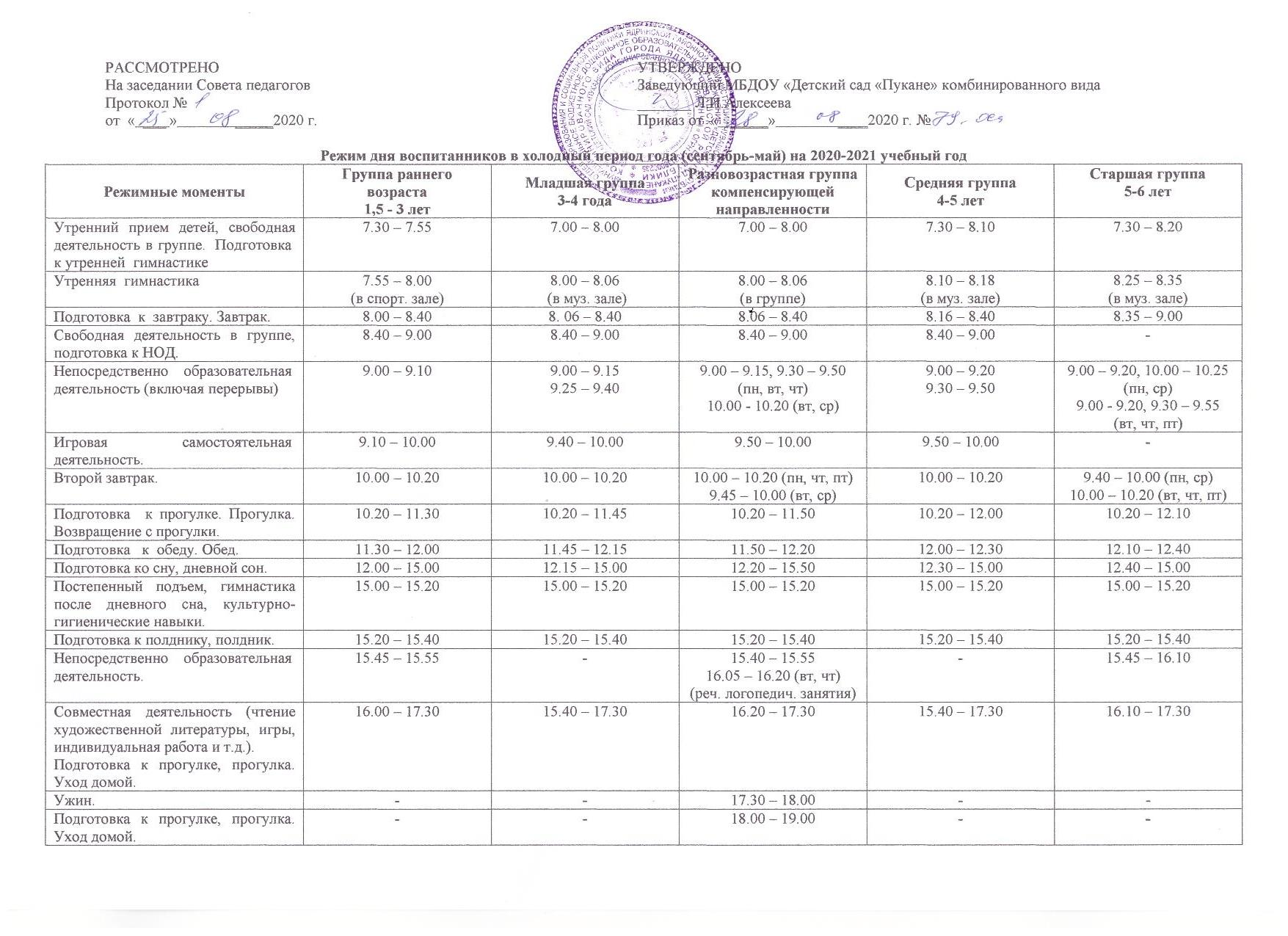 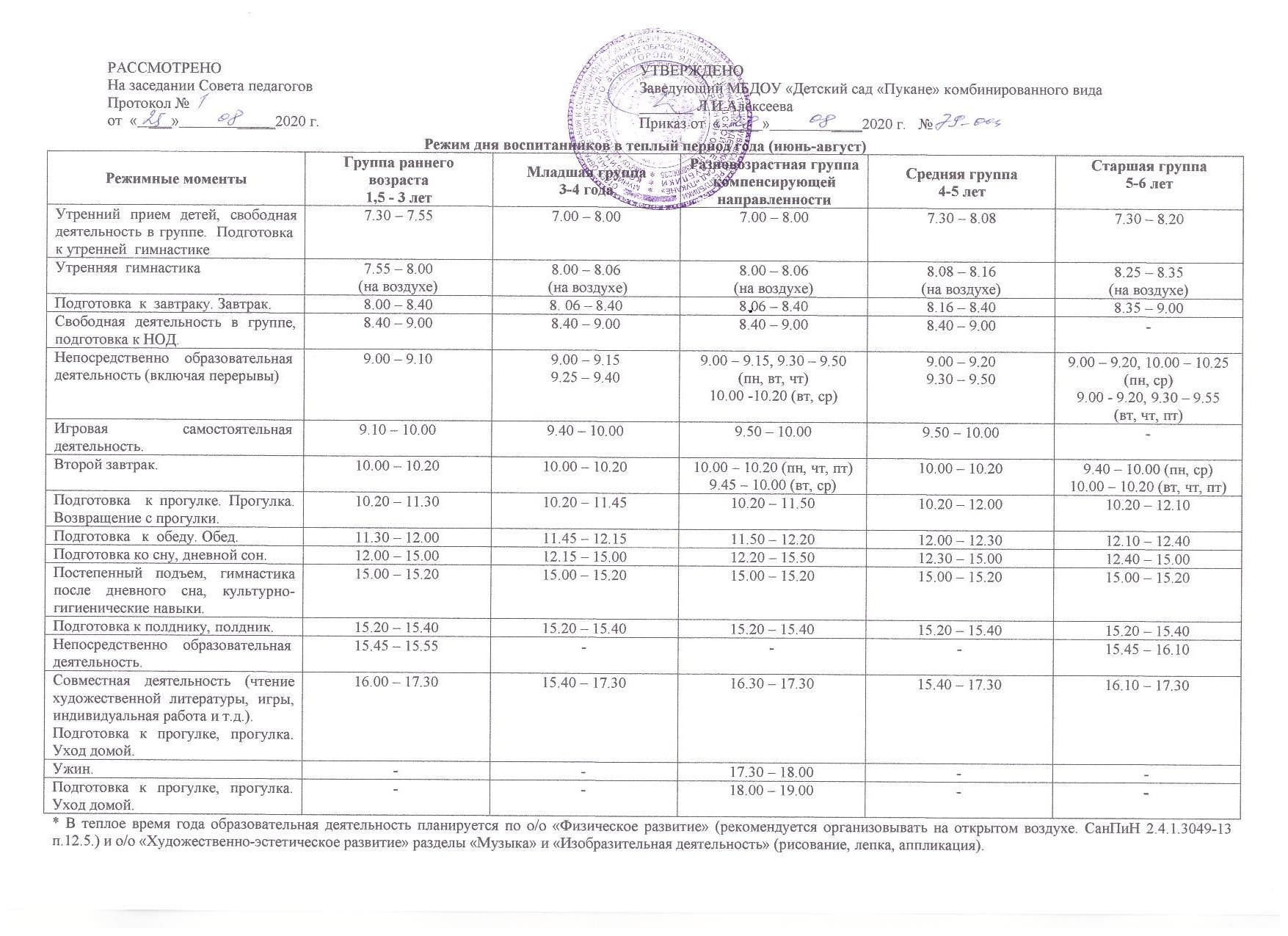 Режим двигательной активности3.2. Организация развивающей предметно-пространственной средыРазвивающая предметно-пространственная среда – комплекс материально-технических, санитарно-гигиенических, эргономических, эстетических, психолого-педагогических условий, обеспечивающих организацию жизни детей с задержкой психического развития. Организация развивающей предметно-пространственной среды направлена на  всестороннее развитие и включение в разные виды детской деятельности ребенка с задержкой психического развития. Организация среды определяет успешность пространственной адаптации ребенка с задержкой психического развития, необходимость создания его комфортного жизненного цикла.При организации развивающей предметно-пространственной среды ДОУ соблюдались ряд требований:- максимальная реализация образовательного потенциала пространства в том числе группы, а также территории, прилегающей к организации, материалов, оборудования и инвентаря для развития с задержкой психического развития;- возможность общения и совместной деятельности детей с задержкой психического развития и взрослых;- учет возрастных особенностей и особых образовательных потребностей детей с задержкой психического развития;- учет национально-культурных, климатических условий, в которых осуществляется образовательная деятельность;- организована в соответствии с основными принципами: Насыщенность среды. Образовательное пространство должно быть оснащено средствами обучения и воспитания (в том числе техническими), соответствующими материалами, в том числе расходным игровым, спортивным, оздоровительным оборудованием, инвентарем.  Трансформируемость пространства предполагает возможность изменений предметно-пространственной среды в зависимости от образовательной ситуации, в том числе от меняющихся интересов и возможностей детей; Полифункциональность материалов предполагает:- возможность разнообразного использования различных составляющих предметной среды, например, детской мебели, матов, мягких модулей, ширм и т.д.;- наличие полифункциональных (не обладающих жестко закрепленным способом употребления) предметов, в том числе природных материалов, пригодных для использования в разных видах детской активности (в том числе в качестве предметов-заместителей в детской игре). Вариативность среды предполагает:- наличие различных пространств (для игры, конструирования, уединения и пр.), а также разнообразных материалов, игр, игрушек и оборудования, обеспечивающих свободный выбор детей;- периодическую сменяемость игрового материала, появление новых предметов, стимулирующих игровую, двигательную, познавательную и исследовательскую активность детей. Доступность среды предполагает:- доступность для воспитанников, в том числе детей с ограниченными возможностями здоровья и детей-инвалидов, всех помещений, где осуществляется образовательная деятельность;- свободный доступ детей, в том числе детей с ограниченными возможностями здоровья, к играм, игрушкам, материалам, пособиям, обеспечивающим все основные виды детской активности;- исправность и сохранность материалов и оборудования. Безопасность предметно-пространственной среды предполагает соответствие всех ее элементов требованиям по обеспечению надежности и безопасности их использования.3.3. Кадровые условияВоспитание и обучение дошкольников с ОВЗ осуществляют специально подготовленные высококвалифицированные кадры: учитель-дефектолог, учитель-логопед, педагог-психолог, музыкальный руководитель и воспитатели, знающие психофизические особенности детей с двигательными нарушениями и владеющие методиками дифференцированной коррекционной работы. Все педагоги имеют курсы повышения квалификации по работе с детьми с ОВЗ.Анализ кадрового обеспечения позволяет сделать вывод о позитивных изменениях в кадровом составе, о стабильности педагогического коллектива, наличии тенденции к повышению профессионального мастерства и мобильности коллектива к реализации поставленных задач в инновационном режиме развития, что является одним из главных условий повышения качества дошкольного образования и реализации основной образовательной программы.3.4. Материально-технические условияВид помещения, его функциональное использование и оснащениеДля осуществления образовательного процесса ДОУ располагает необходимой материальной базой:- методический кабинет;- музыкальный зал;- спортивный зал;- кабинет учителя-логопеда;- кабинет учителя-дефектолога;- кабинет педагога-психолога;- сенсорная комната;- кабинет чувашского языка;- медицинский кабинет;- пищеблок;- прачечная.В детском саду имеется: 6 компьютеров, 2 ноутбука, экран, проектор. ДОУ имеет выход Интернет, сайт детского сада, электронную почту.В ДОУ созданы необходимые условия для полноценного развития детей. Предметно-пространственная среда соответствует возрастным особенностям дошкольников.С целью эффективного осуществления образовательного процесса в дошкольном учреждении  имеются функциональные помещения:Музыкальный зал - организация музыкальной деятельности, праздников, развлечений.Оснащение:- музыкальный центр, - музыкальные инструменты, - CD и аудиозаписи, - пособия для нотной грамоты, - фортепиано, - ноутбук, - проектор, - экран.Сенсорная комната - организация работы с родителями, индивидуальное консультирование, психокоррекционная работа с детьми.Оснащение:- музыкальный центр, - воздушно-пузырьковая колонна с мягкой платформой и безопасным угловым зеркалом из 2-х частей,- зеркальный шар,- пучок фиберооптических волокон с боковым свечением «Звездный дождь»,- пушка световая, - цветодинамический светильник,- ковер «Звездное небо»,- музыкальная панель «Водопад»,- настенное зеркальное панно «Таинственный свет».Физкультурный зал - организация  двигательной деятельности, оздоровительно-коррекционных мероприятий, спортивных соревнований, праздников.Оснащение:- стандартное и нестандартное оборудование для физкультуры, - гимнастические снаряды,- мягкие модули, - тренажёры. Методический кабинет - организация деятельности методической и психологической служб, работы с родителями.Оснащение:- библиотека,- 2 компьютера, принтер, сканер, ксерокс.Кабинеты учителя-логопеда, учителя-дефектолога: оборудованы в соответствии со всеми требованиями: рабочим столом логопеда, дефектолога, столами для детей, настенным зеркалом с освещением, шкафами с наглядным и дидактическим материалом.В кабинете достаточно материала для проведения коррекционно-развивающей работы с детьми. На базе логопедического кабинета проводятся индивидуальные и подгрупповые занятия.Кабинет чувашского языка - организация деятельности детей по обучению чувашскому языку.Оснащение:- библиотека,- предметы чувашского быта,- магнитная доска,- шкаф для пособий.В состав медицинского блока входят: кабинет медицинской сестры, процедурный кабинет.     Групповые помещения: в состав каждой группы входят: приемная, буфетная, туалет, игровая и спальная комнаты. В группе созданы центры развития детей, содержание которых варьируется исходя из индивидуальных, специфических и возрастных особенностей детей: центр двигательной деятельности, центр сюжетно-ролевой игры («Кухня», «Больница», «Парикмахерская» и др.), центр развивающих игр, центр познавательно-исследовательской деятельности, центр книги, центр музыкально-художественного творчества, центр конструирования, центр изобразительного творчества, центр трудовой деятельности и др.Созданная комфортная предметно-развивающая среда, соответствует нормативно-правовому статусу, реализуемым программам, эстетическим и гигиеническим требованиям. Все помещения и участки соответствуют государственным санитарно-эпидемиологическим требованиям к устройству правилам и нормативам работы СанПин 2.4.1.3049-13, нормам и правилам пожарной безопасности. Методическое обеспечение образовательной деятельности Истоки: Примерная основная образовательная программа дошкольного образования / научн. рук. Л. А. Парамонова. – 5-изд. – М.: ТЦ Сфера, 2015. – 192 с.Баряева Л. Б. Программа воспитания и обучения дошкольников с задержкой психического развития.- Швайко Г. С. Игры и игровые упражнения для развития речи / Под ред. В. В. Гербовой. – М.: Просвещение. 1988. – 64 с.- Агранович З.Е. Сборник домашних заданий в помощь логопедам и родителям для преодоления лексико-грамматического недоразвития речи у дошкольников с ОНР. (СПб.: «Детство-пресс», 2013.)- Агранович З.Е. Сборник домашних заданий в помощь логопедам и родителям для преодоления недоразвития фонематической стороны речи у старших дошкольников. (СПб.: «Детство-пресс», 2012.)- Бардышева Т.Ю., Моносова Е.Н. Логопедические занятия в детском саду. Подготовительная к школе группа. - М.: Издательство «Скрипторий2003», 2014.- Бардышева Т.Ю., Моносова Е.Н. Логопедические занятия в детском саду. Старшая к школе группа. - М.: Издательство «Скрипторий2003», 2014.- Бардышева Т.Ю., Моносова Е.Н. Конспекты логопедических занятий в детском саду для детей 4-5 лет с ОНР. - М.: Издательство «Скрипторий2003», 2014.- Бардышева Т.Ю., Моносова Е.Н. Логопедические занятия в детском саду. 2-я младшая группа. - М.: Издательств «Скрипторий2003», 2014.- Бардышева Т.Ю., Моносова Е.Н. Тетрадь логопедических заданий для детей 3-4 лет.       - М.: Издательство «Скрипторий2003», 2014.- Бардышева Т.Ю., Моносова Е.Н. Тетрадь логопедических заданий для детей 4-5 лет.       - М.: Издательство» Скрипторий2003», 2014.- Бардышева Т.Ю., Моносова Е.Н. Тетрадь логопедических заданий. Старшая группа.       - М.: Издательство» Скрипторий2003», 2014.- Бардышева Т.Ю., Моносова Е.Н. Тетрадь логопедических заданий. Подготовительная к школе группа.  - М.: Издательство «Скрипторий2003», 2014.- Бардышева Т.Ю., Моносова Е.Н. Я учусь говорить. Формирование фонематического восприятия и звукопроизношения у детей 3-4 лет  - М.: Издательство «Скрипторий2003», 2013.- Бардышева Т.Ю., Моносова Е.Н. От звука к букве. Коррекция звукопроизношения и обучения чтению детей 5-6 лет.  - М.: Издательство «Скрипторий2003», 2013.- Баряева Л.Б., Лопатина Л.В. Учим детей общаться. Формирование коммуникативных умений у младших дошкольников с первым уровнем речевого развития. Учебно -методическое пособие. – СПб.: ЦДК проф. Л.Б. Баряевой, 2011.- Бартош Н.Т., Савинская С.П. Интегрированные Развивающие занятия в логопедической группе. – СПб.: ООО «Издательство «ДЕТСТВО – ПРЕСС», 2013. – 208с. (« Методический комплект  программы  Н.В. Нищевой»).- Голубева Г.Г. Преодоление нарушений звукослоговой структуры слова у дошкольников. Учебно-методическое пособие. – СПб.: ЦДК проф. Л.Б. Баряевой, 2010.- Баряева Л.Б., Вечканова И.Г. Проектная деятельность с дошкольниками в группах различной направленности. Из опыта работы ГБДОУ детского сада №5 Невского района Санкт – Петербурга в условиях ФГОС ДО: Методическое пособие / Л.Б .Баряева, И.Г.Вечканова, В.Е.Демина и др.; Под общ. Ред. И.Г.Вечкановой.  – СПб.: ЦДК проф. Л.Б. Баряевой, 2014.- Вакуленко Л.С. Коррекция нарушений звукопроизношения у детей: справочник начинающего логопеда:  Учебно-методическое пособие. – СПб.: ООО «Издательство «ДЕТСТВО – ПРЕСС», 2012.- Гомзяк О. С.  Говорим правильно в 6 – 7 лет. Конспекты фронтальных  занятий I, II, III периодов обучения в подготовительной к школе логогруппе / О.С. Гомзяк. – М.: Издательство ГНОМ,2011. – 160 с. – (Учебно – методический комплект «Комплексный подход к преодолению ОНР у дошкольников»).                                                       - Гомзяк О. С.  Говорим правильно в 5-6 лет. Тетради 1,2,3 взаимосвязи работы логопеда и воспитателя  в старшей логогруппе / О.С. Гомзяк. – М.: Издательство ГНОМ, 2012. – 24 с. – (Учебно – методический комплект «Комплексный подход к преодолению ОНР у дошкольников»).- Гомзяк О. С.  Говорим правильно в 5-6 лет. Сюжетные картинки для развития связной речи в старшей логогруппе. Приложение к пособию «Говорим правильно в 5-6 лет Конспекты  занятий по развитию связной речиI в старшей логогруппе» / О.С. Гомзяк. – М.: Издательство ГНОМ,2013. – 64с. – (Комплексный подход к преодолению ОНР у дошкольников).- Гайдук Л.Л., Жужома В.Х. Интегрированные занятия для детей с ОНР -  М.: ТЦ Сфера, 2017. – 64 с. (Библиотека логопеда).- Жукова Н.С.,  Логопедия.  Основы теории и практики / Жукова Н.С., Мастюкова Е.М., ФиличеваТ.Б. – М.: Эксмо, 2011. – 288 с.: ил.- Иншакова О.Б. Альбом для логопеда. – М.: ВЛАДОС, 2008.- Зырянова Л.Н. Занятия по развитию речи в ДОУ / Л.Н. Зырянова, Т.В. Лужбинина. -              2 – е изд. – Ростов н/Д: Феникс, 2013. – 273 с.: ил. – (Библиотека логопеда).- Кичигина О.В. Рабочая программа учителя – логопеда дошкольной образовательной организации / Под ред. Доц. Н.Н. Яковлевой. – М.:УМЦ «Добрый мир», 2015. – 132с.- Коноваленко В.В., Фронтальные логопедические занятия в подготовительной группе для детей с ФФН I, II, III периоды: пособие дляы логопедов / В.В. Коноваленко, С.В. Коноваленко. - 2- е изд., испр.  и доп. – М.: Издательство ГНОМ, 2014 – 120 с.- Коноваленко В.В., Артикуляционная, пальчиковая гимнастика и дыхательно – голосовые упражнения. Приложение к комплекту тетрадей для закрепления произношения звуков у дошкольников / В.В. Коноваленко,  С.В. Коноваленко. - 2- е изд.,  доп. – М.: Издательство ГНОМ, 2014 – 16 с.-  Коноваленко В.В., Коноваленко С.В., Домашние тетради для закрепления произношения звуков у детей 5 – 7 лет.: пособие для логопедов, воспитателей  / . – М.: Издательство ГНОМ, 2014 – 32 с.- Коноваленко В.В.  Автоматизация сонорных звуков Р, РЬ у детей. Дидактический материал для логопедов. Альбом для логопедов. Альбом 4 / В.В. Коноваленко,  С.В. Коноваленко. - 3- е изд.,  доп. – М.: Издательство ГНОМ, 2016 – 56с.: ил.- Коноваленко В.В.  Автоматизация сонорных звуков Л, ЛЬ у детей. Дидактический материал для логопедов. Альбом для логопедов. Альбом 3 / В.В. Коноваленко,  С.В. Коноваленко. - 3- е изд.,  доп. – М.: Издательство ГНОМ, 2016 – 56с.: ил.- Коноваленко В.В.  Автоматизация свистящих звуков С, Сь, З, Зь, Ц у детей. Дидактический материал для логопедов. Альбом для логопедов. Альбом 1 / В.В. Коноваленко,  С.В. Коноваленко. - 3- е изд.,  доп. – М.: Издательство ГНОМ, 2016 – 56с.:- Коноваленко В.В.  Родственные слова. Лексико – грамматические упражнения и словарь для детей 6 – 8 лет: пособие для педагогов / В.В. Коноваленко, - М.: Издательство ГНОМ, 2016 – 64с.-  Коноваленко В.В., Коноваленко С.В. Многозначность существительных в русском языке. Карточки и дидактические игры для дошкольников и младших школьников / - М.: Издательство ГНОМ, 2016.- Крупенчук О.И. Научите меня говорить правильно! Комплексная методика подготовки ребёнка к школе. – Спб.: Издательство Дом «Литра», 2013. – 208 с.: ил. – (Серия «Уроки логопеда»)- Крупенчук О.И. Стихи для развития речи. – Спб.: Издательство Дом «Литра», 2013. – 64 с.: ил. – (Серия «Уроки логопеда»)- Крупенчук О.И. Пальчиковые игры для детей 4 – 7 лет. – Спб.: Издательство Дом «Литра», 2013. – 32 с.: ил. – (Серия «Уроки логопеда»)- Крупенчук О.И. Логопедические упражнения: Артикуляционная  гимнастика. – Спб.: Издательство Дом «Литра», 2013. – 64 с.: ил. – (Серия «Уроки логопеда»)- Крупенчук О.И. Интерактивная артикуляционная  гимнастика. – Спб.: Издательство Дом «Литра», 2013. – 32 с.: ил. – (Серия «Уроки логопеда»)- Крупенчук О.И. План работы логопеда на учебный год старшая группа детского сада.. – Спб.: Издательство Дом «Литра», 2013. – 80 с.: ил. – (Серия «Уроки логопеда»).- Крупенчук О.И. План работы логопеда на учебный год подготовительная группа детского сада. – Спб.: Издательство Дом «Литра», 2013. – 80 с.: ил. – (Серия «В помощь логопеду»).- Крупенчук О.И. Речевая карта для обследования ребёнка дошкольного возраста. – Спб.: Издательство Дом «Литра», 2013. – 80 с.: ил. – (Серия «В помощь логопеду»).- Лебедева И.Н. Развитие связной речи дошкольников. Обучение рассказыванию по картине: Учебно – методическое пособие /  Под ред. проф. Л.Б. Баряевой, 2009. – 175 с.- Лиманская О.Н. Конспекты логопедических занятий в старшей группе. 2 - е изд., доп., испр. – М.: ТЦ Сфера,2016. – 128 с. – (Библиотека логопеда).- Лиманская О.Н. Конспекты логопедических занятий в средней  группе. 2 - е изд., доп., испр. – М.: ТЦ Сфера,2016. – 128 с. – (Библиотека логопеда).- Лебедева Л.В., Козина И.В., Журавлёва Н.Н. Антохина Н.В., Кулакова Т.В.и др. Лексические темы  по развитию речи дошкольников. Средняя группа. Методическое пособие. – М., Центр педагогического образования, 2016. – 144 с.- Лебедева Л.В., Козина И.В., Журавлёва Н.Н. Антохина Н.В., Кулакова Т.В.и др. Лексические темы по развитию речи дошкольников. Старшая группа. Методическое пособие. – М., Центр педагогического образования, 2016. – 144 с.- Лебедева Л.В., Козина И.В., Журавлёва Н.Н. Антохина Н.В., Кулакова Т.В.и др. Лексические темы по развитию речи дошкольников. Подготовительная группа. Методическое пособие. – М., Центр педагогического образования, 2016. – 176 с.- Логопедия. Методическое наследие: Пособие для логопедов и студ. Дефектол. фак. пед. вузов / Под ред. Л.С.Волковой: в 5 кн. – М.: Гуманит. изд. центр ВЛАДОС, 2003. – Кн.V: Фонетико – фонематическое и общее недоразвитие речи: Нарушения речи у детей с сенсорной и интеллектуальной недостаточностью. – 480 с. – (Библиотека учителя – дефектолога).- Логопедия. Методическое наследие. В 5 кн. Кн.1: Нарушение голоса и звукопроизносительной стороны речи: В 2 ч. Ч 1: Нарушение голоса. Дислалия: пособие для логопедов и студ. Дефектол. факультетов пед. вузов/ (Шаховская С.Н. и др.); под ред. Л.С.Волковой. М.: Гуманит. изд. центр ВЛАДОС, 2003.  – 223 с: ил. – (Библиотека учителя – дефектолога).-  Мазанова Е.В. Коррекция дисграфии на почве нарушения языкового анализа и синтеза. Конспекты занятий для логопедов / Е.В. Мазанова. – 2 – е изд., испр. – М. : Издательство ГНОМ, 2016. – 128 с.- Мазанова Е.В. Коррекция аграмматической дисграфии. Конспекты занятий для логопедов / Е.В. Мазанова. – 2 – е изд., испр. – М. : Издательство ГНОМ, 2016. – 128 с.- Мазанова Е.В. Коррекция акустическойдисграфии. Конспекты занятий для логопедов / Е.В. Мазанова. – 2 – е изд., испр. – М. : Издательство ГНОМ, 2017. – 128 с.- Мазанова Е.В Обследование речи детей 3 – 4 лет с ОНР. Речевая карта для проведения обследования детей в ДОУ.М.: Издательство ГНОМ, 2016. – 47 с.- Мазанова Е.В Обследование речи детей 4 – 5 лет с ОНР. Речевая карта для проведения обследования детей в ДОУ. М.: Издательство ГНОМ, 2016. – 47 с.- Мазанова Е.В. Обследование речи детей 5 – 6 лет с ОНР. Речевая карта для проведения обследования детей в ДОУ.М.: Издательство ГНОМ, 2016. – 47 с.- Мазанова Е.В. Обследование речи детей 6 - 7 лет с ОНР. Речевая карта для проведения обследования детей в ДОУ. М.: Издательство ГНОМ, 2016. –53 с.- Омельченко Л.В. Игротека речевых игр для детей 5 – 7 лет с речевыми нарушениями. Магазин. Игры на согласование числительных.  М.: Издательство ГНОМ, 2016. –28 с.,ил.- Смирнова Л.Н. Логопедия в детском саду. Занятия с детьми 4 - 5 лет с общим недоразвитием речи: Пособие для логопедов, дефектологов и воспитателей. - М.: Мозаика – Синтез, 2006. – 72с.- Смирнова Л.Н. Логопедия в детском саду. Занятия с детьми 6 – 7 лет с общим недоразвитием речи: Пособие для логопедов, дефектологов и воспитателей. - М.: Мозаика – Синтез, 2006. – 96с.Программное обеспечение по образовательным областямОбразовательная область «Социально-коммуникативное развитие»- Авдеева Н.Н., Князева Н.Л., Стеркина Р.Б. Безопасность: Учебное пособие по основам безопасности жизнедеятельности детей старшего дошкольного возраста. – СПб.: «ДЕТСТВО-ПРЕСС», 2015. – 144 с.- Соловей Л. Б. Программа по социально-коммуникативному развитию детей дошкольного возраста с учетом регионального компонента. – Чебоксары: Чуваш. кн. изд-во, 2015. – 72 с.Образовательная область «Познавательное развитие»- Николаева С. Н. Парциальная программа «Юный эколог»: Для работы с детьми 3-7 лет. – М.: МОЗАИКАСИНТЕЗ, 2016. – 112 с.- Николаева С. Н. Парциальная программа «Юный эколог». Система работы в средней группе детского сада. – М.: МОЗАИКА-СИНТЕЗ, 2016. – 176 с.- Колесникова Е. В. Математические ступеньки. Программа развития математических представлений у дошкольников. – 2-е изд., перераб. и доп. – М.: ТЦ Сфера, 2015. – 112 с.- Лыкова И. А. Парциальная образовательная программа «Умные пальчики: конструирование в детском саду». - М.: ИД «Цветной мир», 2017. – 200 с.- Лыкова И. А. Конструирование в детском саду. Средняя группа. Учебно-методическое пособие к парциальной программе «Умные пальчики». - М.: ИД «Цветной мир», 2015. – 144 с.Образовательная область «Речевое развитие»- Ушакова О. С. Программа развития речи дошкольников. – 4-е изд., перераб. – М.: ТЦ Сфера, 2015. – 96 с.- Драгунова О. В. Программа воспитания ребенка-дошкольника. – Чебоксары: Чуваш. кН. изд-во, 1995. – 231 с.Образовательная область «Художественно-эстетическое развитие»- Лыкова И. А. «Цветные ладошки». Парциальная программа художественно-эстетического развития детей 2-7 лет в изобразительной деятельности (формирование эстетического отношения к миру). - М.: ИД «Цветной мир», 2016. – 144 с.- Лыкова И. А. Изобразительная деятельность в детском саду. Средняя группа. (Образовательная область «Художественно-эстетическое развитие»): учебно-методическое пособие. - М.: ИД «Цветной мир», 2016. – 152 с.- Радынова О. П. Настроение, чувства в музыке. Программа «Музыкальные шедевры». Конспекты занятий с нотным приложением. – М.: ТЦ Сфера, 2014. – 208 с.- Радынова О. П. Песня. Танец. Марш. Конспекты занятий с нотным приложением. – М.: ТЦ Сфера, 2014. -240 с.- Радынова О. П. Музыка о животных и птицах. Конспекты занятий с нотным приложением. – М.: ТЦ Сфера, 2014. – 128 с.- Радынова О. П. Природа и музыка. Конспекты занятий с нотным приложением. – М.: ТЦ Сфера, 2014. – 176 с.- Радынова О. П. Сказка в музыке. Музыкальные инструменты. Конспекты занятий с нотным приложением. – М.: ТЦ Сфера, 2014. – 208 с.- Васильева Л. Г. Программа этнохудожественного развития детей 2-4 лет «Узоры чувашской земли»: примерная парциальная образовательная программа. – Чебоксары: Чуваш. кн. изд-во, 2015. – 86 с.Образовательная область «Физическое развитие»- Махалова И. В., Николаева Е. И. Солнышко сияет, играть нас приглашает. Фольклорные физкультурные занятия и праздники в детском саду: Учебно-методическое пособие. – Чебоксары: Новое время, 2006. – 164 с.- Махалова И. В., Николаева Е. И. Воспитание здорового ребенка на традициях чувашского народа: Учебно-методическое пособие. – Чебоксары, 2003. – 255 с.3.5. Финансовые условияФинансовое обеспечение реализации АОП ДО осуществляется в соответствии с законодательством Российской Федерации и с учетом нормативов, определяемых органами государственной власти, в соответствии с п. 3 ч. 1 ст. 8 Федерального закона №278 «Об образовании в Российской Федерации».I. ЦЕЛЕВОЙ РАЗДЕЛ1.1. Пояснительная записка ………………………………………………………………- цель и задачи Программы……………………………………………………………….- принципы и подходы к формированию Программы…………………………………..- значимые характеристики особенностей развития детей……………………………...- результаты освоения основной образовательной Программы………………………..1.2. Планируемые результаты освоения АООП ДО детьми……………………………1.3. Развивающее оценивание качества образовательной деятельности по Программе…………………………………………………………………………………3567101218II. СОДЕРЖАТЕЛЬНЫЙ РАЗДЕЛ 2.1. Содержание психолого-педагогической работы по освоению детьми образовательных областей……………………………………………………………….. 2.1.1. Содержание образовательной области «Социально-коммуникативное развитие»…………………………………………………………………………………2.1.2. Содержание образовательной области «Познавательное развитие» …………2.1.3. Содержание образовательной области «Речевое развитие» ………………….2.1.4. Содержание образовательной области «Художественно-эстетическое развитие»…………………………………………………………………………………2.1.5. Содержание образовательной области «Физическое развитие»……………………………………………………………………………………2.2. Формы, способы, методы и средства реализации программы с учетом возрастных и индивидуальных особенностей воспитанников, специфики их образовательных потребностей и интересов…………………………………………………………………2.3. Содержание коррекционной работы с детьми с нарушением интеллекта………………………………………………………………………………….2.4. Способы поддержки детской инициативы…………………………………………..2.5. Организация и формы взаимодействия с родителями (законными представителями) воспитанников………………………………………………………...20222429313739415152III. ОРГАНИЗАЦИОННЫЙ РАЗДЕЛ 3.1. Психолого-педагогические условия, режим пребывания воспитанников в группе3.2. Организация предметно-развивающей среды……………………………………….3.3. Кадровые условия……………………………………………………………………..3.4. Материально-технические условия………………………………………………….3.5. Финансовые условия………………………………………………………………….5457585865Форма работыОсобенности проведенияОсобенности проведенияразновозрастная группаУтренняя гимнастикаЕжедневноЕжедневно8-10 мин.Двигательная разминка во время перерыва между НОДЕжедневноЕжедневно10 мин.Физкультурное занятиеСогласно расписанию (2 раза в спортивном зале, 1 раз на улице)Согласно расписанию (2 раза в спортивном зале, 1 раз на улице)25 мин.Подвижные игры во время прогулкиЕжедневно, на утренней и вечерней прогулкахЕжедневно, на утренней и вечерней прогулках25-30 мин.Подвижные игры во время прогулкиВ дни проведения НОД по физическому развитиюВ дни проведения НОД по физическому развитию10-12 мин.Индивидуальная работа по развитию движенийЕжедневно по результатам мониторинга (3-15 мин.)Ежедневно по результатам мониторинга (3-15 мин.)Ежедневно по результатам мониторинга (3-15 мин.)Самостоятельная двигательная деятельностьЕжедневно (характер и продолжительность зависят от индивидуальных данных детей и их потребностей)Ежедневно (характер и продолжительность зависят от индивидуальных данных детей и их потребностей)Ежедневно (характер и продолжительность зависят от индивидуальных данных детей и их потребностей)Физкультурный досугПо плану20-30 мин.20-30 мин.Физкультурный спортивный праздникПо плану50-60 мин.50-60 мин.Рациональный двигательный режим, физические упражнения и закаливающие мероприятия осуществляются с учетом состояния здоровья детей, их возрастными возможностями и сезонами года.Объем двигательной активности детей 5-7 лет в организованных формах оздоровительно-воспитательной деятельности до 6-8 часов в неделю.Двигательная активность в организованных формах деятельности составляет не менее 50 % всего объема суточной двигательной активности.Рациональный двигательный режим, физические упражнения и закаливающие мероприятия осуществляются с учетом состояния здоровья детей, их возрастными возможностями и сезонами года.Объем двигательной активности детей 5-7 лет в организованных формах оздоровительно-воспитательной деятельности до 6-8 часов в неделю.Двигательная активность в организованных формах деятельности составляет не менее 50 % всего объема суточной двигательной активности.Рациональный двигательный режим, физические упражнения и закаливающие мероприятия осуществляются с учетом состояния здоровья детей, их возрастными возможностями и сезонами года.Объем двигательной активности детей 5-7 лет в организованных формах оздоровительно-воспитательной деятельности до 6-8 часов в неделю.Двигательная активность в организованных формах деятельности составляет не менее 50 % всего объема суточной двигательной активности.Рациональный двигательный режим, физические упражнения и закаливающие мероприятия осуществляются с учетом состояния здоровья детей, их возрастными возможностями и сезонами года.Объем двигательной активности детей 5-7 лет в организованных формах оздоровительно-воспитательной деятельности до 6-8 часов в неделю.Двигательная активность в организованных формах деятельности составляет не менее 50 % всего объема суточной двигательной активности.